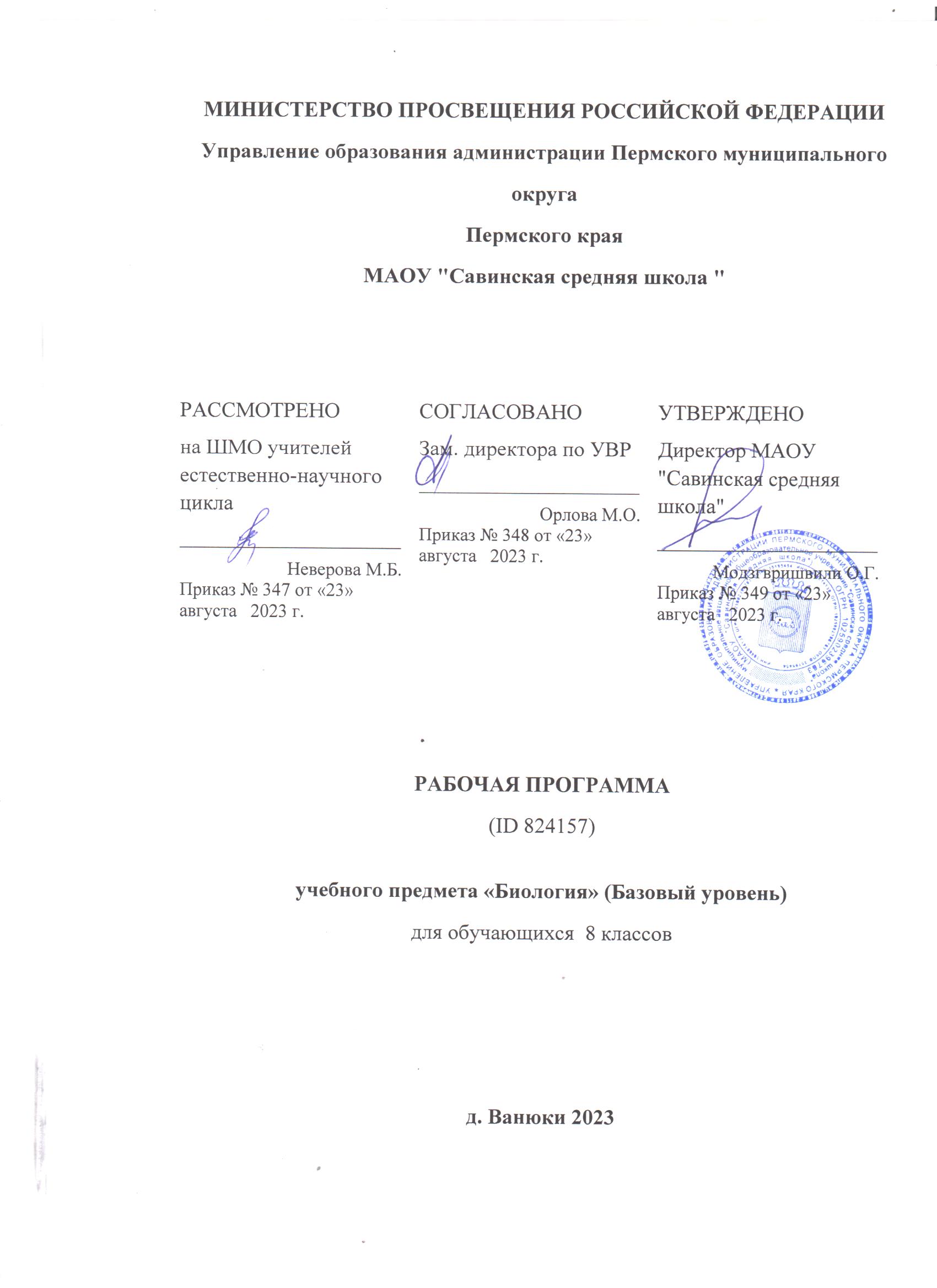 Пояснительная запискаРабочая программа для курса биологии 8 класса разработана на основе нормативных документов:-ФГОС ООО-Примерной программы по биологииРабочая программа реализуется по УМК  Пономарёвой И.Н. - Учебник  А.Г. Драгомилов, Р.Д. Маш, Биология.  8 класс. Москва. Издательский центр «Вентана-Граф», 2017г.- Авторская  программа И.Н.Пономарёва, В.С. Кучменко, О.А.Корнилова, А.Г.Драгомилов, Т.С. Сухова, Л.В. Симонова (Биология 5-9 классы: программа-М.: Вентана-Граф, 2016г  Рабочая программа по биологии соответствует  положениям Федерального государственного образовательного стандарта основного общего образования, в том числе требованиям и результатам освоения основной образовательной программы, примерной программе по биологии. В соответствии с требованиями Федерального государственного образовательного стандарта основного общего образования предмет «Биология» изучается с 5-го класса ,8-й класс – 2 час в неделю (70 часов) Цели программы:- формирование ценностного отношения к живой природе;-развитие познавательных мотивов, направленных на получение знаний о живой природе; познавательных качеств личности, связанных с овладением методами изучения природы, формированием интеллектуальных и практических умений;-овладение ключевыми компетентностями: учебно-познавательной, информационной, ценностно-смысловой, коммуникативной;- формирование у обучающихся познавательной культуры, осваиваемой в процессе познавательной деятельности, и эстетической культуры как способности эмоционально—ценностного отношения к объектам живой природы      -освоение знаний о живой природе и присущих ей закономерностях; - овладение умениями сравнивать, наблюдать, узнавать, делать выводы, соблюдать правила, применять биологические знания для объяснения процессов и явлений живой природы;-развитие познавательных интересов, интеллектуальных и творческих способностей в процессе проведения наблюдений за живыми организмами, биологических экспериментов, работы с различными источниками информации;-использование приобретенных знаний и умений в повседневной жизни                      Общая характеристика учебного предмета	Курс биологии на ступени основного общего образования направлен на формирование у учащихся представлений об отличительных особенностях живой природы, ее многообразии и эволюции, человеке как биосоциальном существе. Для формирования у учащихся основ научного мировоззрения, развития интеллектуальных способностей и познавательных интересов в процессе изучения биологии основное внимание уделяется знакомству учащихся с методами научного познания живой природы, постановке проблем, требующих от учащихся самостоятельной деятельности по их разрешению. Отбор содержания проведен с учетом культуросообразного подхода, в соответствии с которым учащиеся должны освоить содержание, значимое для формирования познавательной, нравственной и эстетической культуры,  Биология как учебная дисциплина предметной области «Естественнонаучные предметы» обеспечивает:формирование системы биологических знаний как компонента целостности научной карты мира;овладение научным подходом к решению различных задач;овладение умениями формулировать гипотезы, конструировать, проводить эксперименты, оценивать полученные результаты;овладение умением сопоставлять экспериментальные и теоретические знания с объективными реалиями жизни;воспитание ответственного и бережного отношения к окружающей среде, осознание значимости концепции устойчивого развития;формирование умений безопасного и эффективного использования лабораторного оборудования, проведения точных измерений и адекватной оценки полученных результатов, представления научно обоснованных аргументов своих действий путём применения межпредметного анализа учебных задач.Предлагаемая программа по биологии включает в себя следующие содержательные линии:— многообразие и эволюция органического мира;— биологическая природа и социальная сущность человека;— структурно-уровневая организация живой природы;— ценностное и экокультурное отношение к природе;— практико-ориентированная сущность биологических знаний.Содержание структурировано в виде трех разделов: «Живые организмы», «Человек и его здоровье», «Общие биологические закономерности».Раздел «Живые организмы» включает сведения об отличительных признаках живых организмов, их многообразии, системе органического мира, растениях, животных, грибах, бактериях и лишайниках. Содержание раздела представлено на основе эколого-эволюционного и функционального подходов, в соответствии с которыми акценты в изучении организмов переносятся с особенностей строения отдельных представителей на раскрытие процессов их жизнедеятельности и усложнения в ходе эволюции, приспособленности к среде обитания, роли в экосистемах.В разделе «Человек и его здоровье» содержатся сведения о человеке как биосоциальном существе, строении человеческого организма, процессах жизнедеятельности, особенностях психических процессов, социальной сущности, роли в окружающей среде.Содержание раздела «Общие биологические закономерности» подчинено, во-первых, обобщению и систематизации учебного материала, который был освоен учащимися при изучении курса биологии в основной школе; во-вторых, знакомству школьников с некоторыми доступными для их восприятия общебиологическими закономерностями. Содержание данного раздела включено в содержание других разделов.                                   Место курса биологии в базисном учебном плане	В соответствии с Федеральным базисным учебным планом  на изучение биологии на этапе основного общего образования   в 8 классе  отводится 70 часов из расчета 2 часа в неделю.В соответствии с базисным учебным (образовательным) планом курсу биологии на ступени основного общего образования предшествует курс «Окружающий мир», включающий определенные биологические сведения. По отношению к курсу биологии данный курс является пропедевтическим.	В свою очередь, содержание курса биологии в основной школе является базой для изучения общих биологических закономерностей, теорий, законов, гипотез в старшей школе. Таким образом, содержание курса в основной школе представляет собой базовое зерно в системе непрерывного биологического образования и является основой для последующей уровневой и профильной дифференциации.                                    Результаты освоения курса биологии	Требования к результатам освоения курса биологии в основной школе определяются ключевыми задачами общего образования, отражающими индивидуальные, общественные и государственные потребности, и включают личностные, метапредметные и предметные результаты освоения предмета.Личностные: 1.Воспитание российской гражданской идентичности: патриотизма, любви и уважения к Отечеству, чувства      гордости за свою Родину.2.Формирование ответственного отношения к учению, готовность и способности обучающихся к саморазвитию и самообразованию на основе мотивации к учению и познанию.3.Знать основные принципы и правила отношения к живой природе, основы здорового образа жизни и здоровьесберегающие технологии.4.Сформированность  познавательных интересов и мотивов, направленных на изучение живой природы; интеллектуальных умений ( доказывать , стоить рассуждения, анализировать, делать выводы); эстетического отношения к живым объектам.5.Формирование личностных представлений о целостности природы.6.Формирование уважительного отношения к истории, культуре, национальным особенностям, традициям и образу жизни других народов, толерантности и миролюбияРазвитие национального самосознания, формирование нравственных и гражданских качеств в процессе разнообразной творческой деятельности7.Освоение социальных норм, правил поведения, ролей и форм  социальной жизни в группах и сообществах, включая взрослые социальные сообщества, участие в школьном самоуправлении и в общественной жизни в пределах возрастных компетенций .8.Развитие морального сознания и компетенции в решении моральных проблем на основе личностного выбора, формирование нравственных чувств и нравственного поведения, осознанного и ответственного отношения к собственным поступкам.9.Формирование коммуникативной компетентности в обществе и сотрудничества с учителями, со сверстниками, старшими и младшими в процессе образовательной , общественно- полезной деятельности.10.Формирование ценности здорового и безопасного образа жизни; усвоение правил индивидуального и коллективного безопасного поведения в чрезвычайных ситуациях, угрожающих жизни и здоровью людей, правил поведения в транспорте и на дорогах.11.Формироование основ экологического сознания на  основе признания ценности жизни во всех ее проявлениях и необходимости ответственного, бережного отношения к окружающей среде и рационального природопользования.12. Осознание значения семьи в жизни человека и общества, понятие ценности семейной жизни, уважительное и заботливое отношение к членам своей семьи.Метапредметные:1.Умение самостоятельно определять  цели своего обучения, ставить новые задачи в учебе и в познавательной деятельности, развивать мотивы и интересы  познавательной деятельности.2.Овладеть исследовательской и проектной деятельностью. Научиться видеть проблемы, ставить вопросы, выдвигать гипотезы, давать определения понятиям, квалифицировать, наблюдать, делать выводы, защищать свои идеи.3.Уметь работать с разными источниками биологической информации: находить биологическую информацию  в различных источниках, анализировать и оценивать информацию.4.Уметь самостоятельно планировать пути достижения целей.5.Умение соотносить свои действия с планируемым результатом.6.владение основами самоконтроля, самооценки, принятия решений в осуществлении  осознанного выбора в учебной и познавательной деятельности7.Способность выбирать целевые и смысловые установки в своих действиях и поступках по отношению к живой природе , здоровью своему и окружающих8. Умение создавать, применять и преобразовывать знаки и символы, модели и схемы для решения учебных и познавательных задач9.Умение использовать речевые средства для дискуссии , сравнивать разные точки зрения, отстаивать свою точку зрения.10.Умение организовывать учебное сотрудничество и совместную деятельность с учителем и сверстниками ; работать индивидуально и в группе, находить общее решение .11.Формировать  и развивать компетентность в в области использования ИКТ.Предметные 1.Усвоение системы научных знаний о живой природе и закономерностях ее развития2.Формирование первоначальных систематизированных представлений о биологических объектах, процессах, явлениях, овладение понятийным аппаратом биологии.3.Приобретение опыта использования методов биологической науки и проведения несложных биологических экспериментов для изучения живых организмов4.Понимание возрастающей роли естественных наук и научных исследований в современном мире.5.Формирование основ экологической грамотности: способности оценивать последствия деятельности человека в  природе, влияние факторов риска на здоровье человека, осознание необходимости сохранения природы.6.Научиться объяснять роль биологии в практической деятельности  людей; места и роли человека в природе7.Овладение методами: наблюдение, описание.8.Формирование представлений о значении биологических наук в решении глобальных проблем9. Освоение приемов  оказания первой помощи, рациональная организация труда и отдыха.                                          Содержание курса биологии                                      ( 70 часов, 2 часа в неделю).Календарно-тематическое планирование 8 класс№ раздела/темы                     Название раздела/темыКол-во часовПрактические и лабораторные работы, экскурсии1Общий обзор организма человека 5Лабораторная работа № 1«Действие каталазы на пероксид водорода»Лабораторная работа № 2«Клетки и ткани под микроскопом»Практическая работа«Изучение мигательного рефлекса и его торможения»Контрольная работа №  12Опорно-двигательная система 9Лабораторная работа № 3«Строение костной ткани»Лабораторная работа № 4«Состав костей»Практическая работа«Исследование строения плечевого пояса и предплечья» Практическая работа«Изучение расположения мышц головы»Практические работы«Проверка правильности осанки»,«Выявление плоскостопия»,«Оценка гибкости позвоночника»Контрольная работа №  23Кровеносная система. Внутренняя среда организма 7Практические работы«Определение ЧСС, скорости кровотока»,«Исследование рефлекторного притока крови к мышцам, включившимся в работу»4Дыхательная система 7Лабораторная работа № 5«Состав вдыхаемого и выдыхаемого воздуха»Лабораторная работа № 6«Дыхательные движения»Практическая работа«Измерение обхвата грудной клетки»Практическая работа«Определение запылённости воздуха»Контрольная работа №  35Пищеварительная система 7Лабораторная работа № 7«Действие ферментов слюны на крахмал»6Обмен веществ и энергии 3Практическая работа«Определение тренированности организма по функциональной пробе с максимальной задержкой дыхания до и после нагрузки»Контрольная работа №  47Мочевыделительная система 2-8Кожа 3-9Эндокринная и нервная системы 5Практическая работа«Изучение действия прямых и обратных связей»Практическая работа«Штриховое раздражение кожи»Практическая работа«Изучение функций отделов головного мозга»10Органы чувств. Анализаторы 6Практические работы«Исследование реакции зрачка на освещённость»,Практическая работа«Оценка состояния вестибулярного аппаратаПрактическая работа
«Исследование тактильных рецепторов»Контрольная работа №  511Поведение человека и высшая нервная деятельность9Практическая работа«Перестройка динамического стереотипа»Практическая работа«Изучение внимания»12Половая система. Индивидуальное развитие организма 4-13Итоговый контроль1Контрольная работа №  614Резерв2Итого70Л/р -7; Пр/р – 16; К/р -6№ДатаДатаТемаЭлементы содержания темыВиды учебной деятельностиВиды учебной деятельностиРезультаты обучения: предметные, метапредметные, личностныеВиды и формы контроляДомашнее заданиеДомашнее заданиеДомашнее заданиеПримечания№ТемаЭлементы содержания темыВиды учебной деятельностиВиды учебной деятельностиРезультаты обучения: предметные, метапредметные, личностныеВиды и формы контроляДомашнее заданиеДомашнее заданиеДомашнее заданиеПримечанияТема 1. Общий обзор организма человека (5 ч)Тема 1. Общий обзор организма человека (5 ч)Тема 1. Общий обзор организма человека (5 ч)Тема 1. Общий обзор организма человека (5 ч)Тема 1. Общий обзор организма человека (5 ч)Тема 1. Общий обзор организма человека (5 ч)Тема 1. Общий обзор организма человека (5 ч)Тема 1. Общий обзор организма человека (5 ч)Тема 1. Общий обзор организма человека (5 ч)Тема 1. Общий обзор организма человека (5 ч)Тема 1. Общий обзор организма человека (5 ч)Тема 1. Общий обзор организма человека (5 ч)1.Науки, изучающие организм человека. Место человека в живой природеИскусственная (социальная) и природная среда. Биосоциальная природа человека. Анатомия. Физиология. Гигиена. Методы наук о человеке. Санитарно-эпидемиологические институты нашей страны. Специфические особенности человека как биологического видаОпределять понятия «биосоциальная природа человека», «анатомия», «физиология», «гигиена».Объяснять роль анатомии и физиологии в развитии научной картины мира.Описывать современные методы исследования организма человека.Объяснять значение работы медицинских и санитарно-эпидемиологических служб в сохранении здоровья населения.Называть части тела человека.Сравнивать человека с другими млекопитающими по морфологическим признакам.Называть черты морфологического сходства и отличия человека от других представителей отряда Приматы и семейства Человекообразные обезьяныОпределять понятия «биосоциальная природа человека», «анатомия», «физиология», «гигиена».Объяснять роль анатомии и физиологии в развитии научной картины мира.Описывать современные методы исследования организма человека.Объяснять значение работы медицинских и санитарно-эпидемиологических служб в сохранении здоровья населения.Называть части тела человека.Сравнивать человека с другими млекопитающими по морфологическим признакам.Называть черты морфологического сходства и отличия человека от других представителей отряда Приматы и семейства Человекообразные обезьяныЛичностные: формирование личностных представлений о ценности природы, осознание значимости и общности глобальных проблем человечества, Формирование коммуникативной компетентности в обществе и сотрудничества с учителями, со сверстниками, старшими и младшими в процессе образовательной , общественно- полезной деятельности.Метапредметные: Уметь работать с разными источниками биологической информации: находить биологическую информацию  в различных источниках, анализировать и оценивать информацию.Уметь самостоятельно планировать пути достижения целей.Умение соотносить свои действия с планируемым результатом. Овладение основами самоконтроля, самооценки, принятия решений в осуществлении  осознанного выбора в учебной и познавательной деятельностиСпособность выбирать целевые и смысловые установки в своих действиях и поступках по отношению к живой природе , здоровью своему и окружающихПредметные: Овладение методами: наблюдение, описание.Формирование представлений о значении биологических наук в решении глобальных проблемОсвоение приемов  оказания первой помощи, рациональная организация труда и отдыха.  ТекущийТекущий§1, §2§1, §22.Строение, химический состав и жизнедеятельность клеткиЧасти клетки. Органоиды в животной клетке. Процессы, происходящие в клетке: обмен веществ, рост, развитие, размножение. Возбудимость.Лабораторная работа № 1«Действие каталазы на пероксид водорода»Называть основные части клетки. Описывать функции органоидов. Объяснять понятие «фермент».Различать процесс роста и процесс развития. Описывать процесс деления клетки. Выполнять лабораторный опыт, наблюдать происходящие явления, фиксировать результаты наблюдения, делать выводы.Соблюдать правила работы в кабинете, обращения с лабораторным оборудованиемНазывать основные части клетки. Описывать функции органоидов. Объяснять понятие «фермент».Различать процесс роста и процесс развития. Описывать процесс деления клетки. Выполнять лабораторный опыт, наблюдать происходящие явления, фиксировать результаты наблюдения, делать выводы.Соблюдать правила работы в кабинете, обращения с лабораторным оборудованиемЛичностные: формирование личностных представлений о ценности природы, осознание значимости и общности глобальных проблем человечества, Формирование коммуникативной компетентности в обществе и сотрудничества с учителями, со сверстниками, старшими и младшими в процессе образовательной , общественно- полезной деятельности.Метапредметные: Уметь работать с разными источниками биологической информации: находить биологическую информацию  в различных источниках, анализировать и оценивать информацию.Уметь самостоятельно планировать пути достижения целей.Умение соотносить свои действия с планируемым результатом. Овладение основами самоконтроля, самооценки, принятия решений в осуществлении  осознанного выбора в учебной и познавательной деятельностиСпособность выбирать целевые и смысловые установки в своих действиях и поступках по отношению к живой природе , здоровью своему и окружающихПредметные: Овладение методами: наблюдение, описание.Формирование представлений о значении биологических наук в решении глобальных проблемОсвоение приемов  оказания первой помощи, рациональная организация труда и отдыха.  ТекущийЛ/рТекущийЛ/р§3§33.Ткани организма человека 
Эпителиальные, соединительные, мышечные ткани. Нервная ткань.Лабораторная работа № 2«Клетки и ткани под микроскопом»Определять понятия «ткань», «синапс», «нейроглия».Называть типы и виды тканей позвоночных животных.Различать разные виды и типы тканей. Описывать особенности тканей разных типов. Соблюдать правила обращения с микроскопом.Сравнивать иллюстрации в учебнике с натуральными объектами.Выполнять наблюдение с помощью микроскопа, описывать результаты.Соблюдать правила работы в кабинете, обращения с лабораторным оборудованиемОпределять понятия «ткань», «синапс», «нейроглия».Называть типы и виды тканей позвоночных животных.Различать разные виды и типы тканей. Описывать особенности тканей разных типов. Соблюдать правила обращения с микроскопом.Сравнивать иллюстрации в учебнике с натуральными объектами.Выполнять наблюдение с помощью микроскопа, описывать результаты.Соблюдать правила работы в кабинете, обращения с лабораторным оборудованиемЛичностные: формирование личностных представлений о ценности природы, осознание значимости и общности глобальных проблем человечества, Формирование коммуникативной компетентности в обществе и сотрудничества с учителями, со сверстниками, старшими и младшими в процессе образовательной , общественно- полезной деятельности.Метапредметные: Уметь работать с разными источниками биологической информации: находить биологическую информацию  в различных источниках, анализировать и оценивать информацию.Уметь самостоятельно планировать пути достижения целей.Умение соотносить свои действия с планируемым результатом. Овладение основами самоконтроля, самооценки, принятия решений в осуществлении  осознанного выбора в учебной и познавательной деятельностиСпособность выбирать целевые и смысловые установки в своих действиях и поступках по отношению к живой природе , здоровью своему и окружающихПредметные: Овладение методами: наблюдение, описание.Формирование представлений о значении биологических наук в решении глобальных проблемОсвоение приемов  оказания первой помощи, рациональная организация труда и отдыха.  ФронтальныйЛ\рФронтальныйЛ\р§4§44.Общая характеристика систем органов организма человека. Регуляция работы внутренних органов 
Система покровных органов. Опорно-двигательная, пищеварительная, кровеносная, иммунная, дыхательная, нервная, эндокринная, мочевыделительная, половая системы органов. Уровни организации организма. Нервная и гуморальная регуляция внутренних органов. Рефлекторная дуга.Практическая работа«Изучение мигательного рефлекса и его торможения»Раскрывать значение понятий «орган», «система органов», «гормон», «рефлекс». Описывать роль разных систем органов в организме. Объяснять строение рефлекторной дуги. Объяснять различие между нервной и гуморальной регуляцией внутренних органов. Классифицировать внутренние органы на две группы в зависимости от выполнения ими исполнительной или регуляторной функции. Выполнять лабораторный опыт, наблюдать результаты и делать выводыРаскрывать значение понятий «орган», «система органов», «гормон», «рефлекс». Описывать роль разных систем органов в организме. Объяснять строение рефлекторной дуги. Объяснять различие между нервной и гуморальной регуляцией внутренних органов. Классифицировать внутренние органы на две группы в зависимости от выполнения ими исполнительной или регуляторной функции. Выполнять лабораторный опыт, наблюдать результаты и делать выводыЛичностные: формирование личностных представлений о ценности природы, осознание значимости и общности глобальных проблем человечества, Формирование коммуникативной компетентности в обществе и сотрудничества с учителями, со сверстниками, старшими и младшими в процессе образовательной , общественно- полезной деятельности.Метапредметные: Уметь работать с разными источниками биологической информации: находить биологическую информацию  в различных источниках, анализировать и оценивать информацию.Уметь самостоятельно планировать пути достижения целей.Умение соотносить свои действия с планируемым результатом. Овладение основами самоконтроля, самооценки, принятия решений в осуществлении  осознанного выбора в учебной и познавательной деятельностиСпособность выбирать целевые и смысловые установки в своих действиях и поступках по отношению к живой природе , здоровью своему и окружающихПредметные: Овладение методами: наблюдение, описание.Формирование представлений о значении биологических наук в решении глобальных проблемОсвоение приемов  оказания первой помощи, рациональная организация труда и отдыха.  ФронтальныйПр/рФронтальныйПр/р§5§55.Обобщение и систематизация знаний по теме «Общий обзор организма человека»Определять место человека в живой природе. Характеризовать процессы, происходящие в клетке.Характеризовать идею об уровневой организации организмаОпределять место человека в живой природе. Характеризовать процессы, происходящие в клетке.Характеризовать идею об уровневой организации организмаЛичностные: формирование личностных представлений о ценности природы, осознание значимости и общности глобальных проблем человечества, Формирование коммуникативной компетентности в обществе и сотрудничества с учителями, со сверстниками, старшими и младшими в процессе образовательной , общественно- полезной деятельности.Метапредметные: Уметь работать с разными источниками биологической информации: находить биологическую информацию  в различных источниках, анализировать и оценивать информацию.Уметь самостоятельно планировать пути достижения целей.Умение соотносить свои действия с планируемым результатом. Овладение основами самоконтроля, самооценки, принятия решений в осуществлении  осознанного выбора в учебной и познавательной деятельностиСпособность выбирать целевые и смысловые установки в своих действиях и поступках по отношению к живой природе , здоровью своему и окружающихПредметные: Овладение методами: наблюдение, описание.Формирование представлений о значении биологических наук в решении глобальных проблемОсвоение приемов  оказания первой помощи, рациональная организация труда и отдыха.  Контрольная работа по теме «Общий обзор организма человека» Контрольная работа по теме «Общий обзор организма человека» §1-§5повторить§1-§5повторитьТема 2. Опорно-двигательная система (9 ч)Тема 2. Опорно-двигательная система (9 ч)Тема 2. Опорно-двигательная система (9 ч)Тема 2. Опорно-двигательная система (9 ч)Тема 2. Опорно-двигательная система (9 ч)Тема 2. Опорно-двигательная система (9 ч)Тема 2. Опорно-двигательная система (9 ч)Тема 2. Опорно-двигательная система (9 ч)Тема 2. Опорно-двигательная система (9 ч)Тема 2. Опорно-двигательная система (9 ч)Тема 2. Опорно-двигательная система (9 ч)Тема 2. Опорно-двигательная система (9 ч)6.Строение, состав и типы соединения костейОбщая характеристика и значение скелета. Три типа костей. Строение костей. Состав костей. Типы соединения костей.Лабораторная работа № 3«Строение костной ткани»Лабораторная работа № 4«Состав костей»Называть части скелета. Описывать функции скелета.Описывать строение трубчатых костей и строение сустава.Раскрывать значение надкостницы, хряща, суставной сумки, губчатого вещества, костномозговой полости, жёлтого костного мозга. Объяснять значение составных компонентов костной ткани.Выполнять лабораторные опыты, фиксировать результаты наблюдений, делать вывод. Соблюдать правила работы в кабинете, обращения с лабораторным оборудованиемНазывать части скелета. Описывать функции скелета.Описывать строение трубчатых костей и строение сустава.Раскрывать значение надкостницы, хряща, суставной сумки, губчатого вещества, костномозговой полости, жёлтого костного мозга. Объяснять значение составных компонентов костной ткани.Выполнять лабораторные опыты, фиксировать результаты наблюдений, делать вывод. Соблюдать правила работы в кабинете, обращения с лабораторным оборудованиемЛичностные: формирование личностных представлений о ценности природы, осознание значимости и общности глобальных проблем человечества, Формирование коммуникативной компетентности в обществе и сотрудничества с учителями, со сверстниками, старшими и младшими в процессе образовательной , общественно- полезной деятельности.Метапредметные: Уметь работать с разными источниками биологической информации: находить биологическую информацию  в различных источниках, анализировать и оценивать информацию.Уметь самостоятельно планировать пути достижения целей.Умение соотносить свои действия с планируемым результатом. Овладение основами самоконтроля, самооценки, принятия решений в осуществлении  осознанного выбора в учебной и познавательной деятельностиСпособность выбирать целевые и смысловые установки в своих действиях и поступках по отношению к живой природе , здоровью своему и окружающихПредметные: Овладение методами: наблюдение, описание.Формирование представлений о значении биологических наук в решении глобальных проблемОсвоение приемов  оказания первой помощи, рациональная организация труда и отдыха.  Личностные: формирование личностных представлений о ценности природы, осознание значимости и общности глобальных проблем человечества, Формирование коммуникативной компетентности в обществе и сотрудничества с учителями, со сверстниками, старшими и младшими в процессе образовательной , общественно- полезной деятельности.Метапредметные: Уметь работать с разными источниками биологической информации: находить биологическую информацию  в различных источниках, анализировать и оценивать информацию.Уметь самостоятельно планировать пути достижения целей.Умение соотносить свои действия с планируемым результатом. Овладение основами самоконтроля, самооценки, принятия решений в осуществлении  осознанного выбора в учебной и познавательной деятельностиСпособность выбирать целевые и смысловые установки в своих действиях и поступках по отношению к живой природе , здоровью своему и окружающихПредметные: Овладение методами: наблюдение, описание.Формирование представлений о значении биологических наук в решении глобальных проблемОсвоение приемов  оказания первой помощи, рациональная организация труда и отдыха.  ТекущийЛ/рТекущийЛ/р§67.Скелет головы и туловищаОтделы черепа. Кости, образующие череп. Отделы позвоночника. Строение позвонка. Строение грудной клеткиОписывать с помощью иллюстрации в учебнике строение черепа.Называть отделы позвоночника и части позвонка.Раскрывать значение частей позвонка. Объяснять связь между строением и функциями позвоночника, грудной клеткиОписывать с помощью иллюстрации в учебнике строение черепа.Называть отделы позвоночника и части позвонка.Раскрывать значение частей позвонка. Объяснять связь между строением и функциями позвоночника, грудной клеткиЛичностные: формирование личностных представлений о ценности природы, осознание значимости и общности глобальных проблем человечества, Формирование коммуникативной компетентности в обществе и сотрудничества с учителями, со сверстниками, старшими и младшими в процессе образовательной , общественно- полезной деятельности.Метапредметные: Уметь работать с разными источниками биологической информации: находить биологическую информацию  в различных источниках, анализировать и оценивать информацию.Уметь самостоятельно планировать пути достижения целей.Умение соотносить свои действия с планируемым результатом. Овладение основами самоконтроля, самооценки, принятия решений в осуществлении  осознанного выбора в учебной и познавательной деятельностиСпособность выбирать целевые и смысловые установки в своих действиях и поступках по отношению к живой природе , здоровью своему и окружающихПредметные: Овладение методами: наблюдение, описание.Формирование представлений о значении биологических наук в решении глобальных проблемОсвоение приемов  оказания первой помощи, рациональная организация труда и отдыха.  Личностные: формирование личностных представлений о ценности природы, осознание значимости и общности глобальных проблем человечества, Формирование коммуникативной компетентности в обществе и сотрудничества с учителями, со сверстниками, старшими и младшими в процессе образовательной , общественно- полезной деятельности.Метапредметные: Уметь работать с разными источниками биологической информации: находить биологическую информацию  в различных источниках, анализировать и оценивать информацию.Уметь самостоятельно планировать пути достижения целей.Умение соотносить свои действия с планируемым результатом. Овладение основами самоконтроля, самооценки, принятия решений в осуществлении  осознанного выбора в учебной и познавательной деятельностиСпособность выбирать целевые и смысловые установки в своих действиях и поступках по отношению к живой природе , здоровью своему и окружающихПредметные: Овладение методами: наблюдение, описание.Формирование представлений о значении биологических наук в решении глобальных проблемОсвоение приемов  оказания первой помощи, рациональная организация труда и отдыха.  ФронтальыйФронтальый§78.Скелет конечностейСтроение скелета поясов конечностей, верхней и нижней конечностей.Практическая работа«Исследование строения плечевого пояса и предплечья»Называть части свободных конечностей и поясов конечностей.Описывать с помощью иллюстраций в учебнике строение скелета конечностей. Раскрывать причину различий в строении пояса нижних конечностей у мужчин и женщин.Выявлять особенности строения скелета конечностей в ходе наблюдения натуральных объектовНазывать части свободных конечностей и поясов конечностей.Описывать с помощью иллюстраций в учебнике строение скелета конечностей. Раскрывать причину различий в строении пояса нижних конечностей у мужчин и женщин.Выявлять особенности строения скелета конечностей в ходе наблюдения натуральных объектовЛичностные: формирование личностных представлений о ценности природы, осознание значимости и общности глобальных проблем человечества, Формирование коммуникативной компетентности в обществе и сотрудничества с учителями, со сверстниками, старшими и младшими в процессе образовательной , общественно- полезной деятельности.Метапредметные: Уметь работать с разными источниками биологической информации: находить биологическую информацию  в различных источниках, анализировать и оценивать информацию.Уметь самостоятельно планировать пути достижения целей.Умение соотносить свои действия с планируемым результатом. Овладение основами самоконтроля, самооценки, принятия решений в осуществлении  осознанного выбора в учебной и познавательной деятельностиСпособность выбирать целевые и смысловые установки в своих действиях и поступках по отношению к живой природе , здоровью своему и окружающихПредметные: Овладение методами: наблюдение, описание.Формирование представлений о значении биологических наук в решении глобальных проблемОсвоение приемов  оказания первой помощи, рациональная организация труда и отдыха.  Личностные: формирование личностных представлений о ценности природы, осознание значимости и общности глобальных проблем человечества, Формирование коммуникативной компетентности в обществе и сотрудничества с учителями, со сверстниками, старшими и младшими в процессе образовательной , общественно- полезной деятельности.Метапредметные: Уметь работать с разными источниками биологической информации: находить биологическую информацию  в различных источниках, анализировать и оценивать информацию.Уметь самостоятельно планировать пути достижения целей.Умение соотносить свои действия с планируемым результатом. Овладение основами самоконтроля, самооценки, принятия решений в осуществлении  осознанного выбора в учебной и познавательной деятельностиСпособность выбирать целевые и смысловые установки в своих действиях и поступках по отношению к живой природе , здоровью своему и окружающихПредметные: Овладение методами: наблюдение, описание.Формирование представлений о значении биологических наук в решении глобальных проблемОсвоение приемов  оказания первой помощи, рациональная организация труда и отдыха.  ТекущийПр/рТекущийПр/р§89.Первая помощь при повреждениях опорно-двигательной системы 
Виды травм, затрагивающих скелет (растяжения, вывихи, открытые и закрытые переломы). Необходимые приёмы первой помощи при травмахОпределять понятия «растяжение», «вывих», «перелом».Называть признаки различных видов травм суставов и костей.Описывать приёмы первой помощи в зависимости от вида травмы.Анализировать и обобщать информацию о травмах опорно-двигательной системы и приёмах оказания первой помощи Определять понятия «растяжение», «вывих», «перелом».Называть признаки различных видов травм суставов и костей.Описывать приёмы первой помощи в зависимости от вида травмы.Анализировать и обобщать информацию о травмах опорно-двигательной системы и приёмах оказания первой помощи Личностные: формирование личностных представлений о ценности природы, осознание значимости и общности глобальных проблем человечества, Формирование коммуникативной компетентности в обществе и сотрудничества с учителями, со сверстниками, старшими и младшими в процессе образовательной , общественно- полезной деятельности.Метапредметные: Уметь работать с разными источниками биологической информации: находить биологическую информацию  в различных источниках, анализировать и оценивать информацию.Уметь самостоятельно планировать пути достижения целей.Умение соотносить свои действия с планируемым результатом. Овладение основами самоконтроля, самооценки, принятия решений в осуществлении  осознанного выбора в учебной и познавательной деятельностиСпособность выбирать целевые и смысловые установки в своих действиях и поступках по отношению к живой природе , здоровью своему и окружающихПредметные: Овладение методами: наблюдение, описание.Формирование представлений о значении биологических наук в решении глобальных проблемОсвоение приемов  оказания первой помощи, рациональная организация труда и отдыха.  Личностные: формирование личностных представлений о ценности природы, осознание значимости и общности глобальных проблем человечества, Формирование коммуникативной компетентности в обществе и сотрудничества с учителями, со сверстниками, старшими и младшими в процессе образовательной , общественно- полезной деятельности.Метапредметные: Уметь работать с разными источниками биологической информации: находить биологическую информацию  в различных источниках, анализировать и оценивать информацию.Уметь самостоятельно планировать пути достижения целей.Умение соотносить свои действия с планируемым результатом. Овладение основами самоконтроля, самооценки, принятия решений в осуществлении  осознанного выбора в учебной и познавательной деятельностиСпособность выбирать целевые и смысловые установки в своих действиях и поступках по отношению к живой природе , здоровью своему и окружающихПредметные: Овладение методами: наблюдение, описание.Формирование представлений о значении биологических наук в решении глобальных проблемОсвоение приемов  оказания первой помощи, рациональная организация труда и отдыха.  ФронтальыйФронтальый§910.Строение, основные типы и группы мышцГладкая и скелетная мускулатура. Строение скелетной мышцы. Основные группы скелетных мышц.Практическая работа«Изучение расположения мышц головы»Раскрывать связь функции и строения на примере различий между гладкими и скелетными мышцами, мимическими и жевательными мышцами.Описывать с помощью иллюстраций в учебнике строение скелетной мышцы.Описывать условия нормальной работы скелетных мышц.Называть основные группы мышц. Раскрывать принцип крепления скелетных мышц разных частей тела.Выявлять особенности расположения мимических и жевательных мышц в ходе наблюдения натуральных объектовРаскрывать связь функции и строения на примере различий между гладкими и скелетными мышцами, мимическими и жевательными мышцами.Описывать с помощью иллюстраций в учебнике строение скелетной мышцы.Описывать условия нормальной работы скелетных мышц.Называть основные группы мышц. Раскрывать принцип крепления скелетных мышц разных частей тела.Выявлять особенности расположения мимических и жевательных мышц в ходе наблюдения натуральных объектовЛичностные: формирование личностных представлений о ценности природы, осознание значимости и общности глобальных проблем человечества, Формирование коммуникативной компетентности в обществе и сотрудничества с учителями, со сверстниками, старшими и младшими в процессе образовательной , общественно- полезной деятельности.Метапредметные: Уметь работать с разными источниками биологической информации: находить биологическую информацию  в различных источниках, анализировать и оценивать информацию.Уметь самостоятельно планировать пути достижения целей.Умение соотносить свои действия с планируемым результатом. Овладение основами самоконтроля, самооценки, принятия решений в осуществлении  осознанного выбора в учебной и познавательной деятельностиСпособность выбирать целевые и смысловые установки в своих действиях и поступках по отношению к живой природе , здоровью своему и окружающихПредметные: Овладение методами: наблюдение, описание.Формирование представлений о значении биологических наук в решении глобальных проблемОсвоение приемов  оказания первой помощи, рациональная организация труда и отдыха.  Личностные: формирование личностных представлений о ценности природы, осознание значимости и общности глобальных проблем человечества, Формирование коммуникативной компетентности в обществе и сотрудничества с учителями, со сверстниками, старшими и младшими в процессе образовательной , общественно- полезной деятельности.Метапредметные: Уметь работать с разными источниками биологической информации: находить биологическую информацию  в различных источниках, анализировать и оценивать информацию.Уметь самостоятельно планировать пути достижения целей.Умение соотносить свои действия с планируемым результатом. Овладение основами самоконтроля, самооценки, принятия решений в осуществлении  осознанного выбора в учебной и познавательной деятельностиСпособность выбирать целевые и смысловые установки в своих действиях и поступках по отношению к живой природе , здоровью своему и окружающихПредметные: Овладение методами: наблюдение, описание.Формирование представлений о значении биологических наук в решении глобальных проблемОсвоение приемов  оказания первой помощи, рациональная организация труда и отдыха.  Пр/рПр/р§1011.Работа мышцМышцы — антагонисты и синергисты. Динамическая и статическая работа мышц. Мышечное утомлениеОпределять понятия «мышцы-антагонисты», «мышцы-синергисты».Объяснять условия оптимальной работы мышц.Описывать два вида работы мышц.Объяснять причины наступления утомления мышц и сравнивать динамическую и статическую работу мышц по этому признаку. Формулировать правила гигиены физических нагрузокОпределять понятия «мышцы-антагонисты», «мышцы-синергисты».Объяснять условия оптимальной работы мышц.Описывать два вида работы мышц.Объяснять причины наступления утомления мышц и сравнивать динамическую и статическую работу мышц по этому признаку. Формулировать правила гигиены физических нагрузокЛичностные: формирование личностных представлений о ценности природы, осознание значимости и общности глобальных проблем человечества, Формирование коммуникативной компетентности в обществе и сотрудничества с учителями, со сверстниками, старшими и младшими в процессе образовательной , общественно- полезной деятельности.Метапредметные: Уметь работать с разными источниками биологической информации: находить биологическую информацию  в различных источниках, анализировать и оценивать информацию.Уметь самостоятельно планировать пути достижения целей.Умение соотносить свои действия с планируемым результатом. Овладение основами самоконтроля, самооценки, принятия решений в осуществлении  осознанного выбора в учебной и познавательной деятельностиСпособность выбирать целевые и смысловые установки в своих действиях и поступках по отношению к живой природе , здоровью своему и окружающихПредметные: Овладение методами: наблюдение, описание.Формирование представлений о значении биологических наук в решении глобальных проблемОсвоение приемов  оказания первой помощи, рациональная организация труда и отдыха.  Личностные: формирование личностных представлений о ценности природы, осознание значимости и общности глобальных проблем человечества, Формирование коммуникативной компетентности в обществе и сотрудничества с учителями, со сверстниками, старшими и младшими в процессе образовательной , общественно- полезной деятельности.Метапредметные: Уметь работать с разными источниками биологической информации: находить биологическую информацию  в различных источниках, анализировать и оценивать информацию.Уметь самостоятельно планировать пути достижения целей.Умение соотносить свои действия с планируемым результатом. Овладение основами самоконтроля, самооценки, принятия решений в осуществлении  осознанного выбора в учебной и познавательной деятельностиСпособность выбирать целевые и смысловые установки в своих действиях и поступках по отношению к живой природе , здоровью своему и окружающихПредметные: Овладение методами: наблюдение, описание.Формирование представлений о значении биологических наук в решении глобальных проблемОсвоение приемов  оказания первой помощи, рациональная организация труда и отдыха.  ФронтальныйФронтальный§1112.Нарушение осанки и плоскостопие 
Осанка. Причины и последствия неправильной осанки. Предупреждение искривления позвоночника, плоскостопия.Практические работы«Проверка правильности осанки»,«Выявление плоскостопия»,«Оценка гибкости позвоночника»Раскрывать понятия «осанка», «плоскостопие», «гиподинамия», «тренировочный эффект». Объяснять значение правильной осанки для здоровья.Описывать меры по предупреждению искривления позвоночника.Обосновывать значение правильной формы стопы.Формулировать правила профилактики плоскостопия.Выполнять оценку собственной осанки и формы стопы и делать выводыРаскрывать понятия «осанка», «плоскостопие», «гиподинамия», «тренировочный эффект». Объяснять значение правильной осанки для здоровья.Описывать меры по предупреждению искривления позвоночника.Обосновывать значение правильной формы стопы.Формулировать правила профилактики плоскостопия.Выполнять оценку собственной осанки и формы стопы и делать выводыЛичностные: формирование личностных представлений о ценности природы, осознание значимости и общности глобальных проблем человечества, Формирование коммуникативной компетентности в обществе и сотрудничества с учителями, со сверстниками, старшими и младшими в процессе образовательной , общественно- полезной деятельности.Метапредметные: Уметь работать с разными источниками биологической информации: находить биологическую информацию  в различных источниках, анализировать и оценивать информацию.Уметь самостоятельно планировать пути достижения целей.Умение соотносить свои действия с планируемым результатом. Овладение основами самоконтроля, самооценки, принятия решений в осуществлении  осознанного выбора в учебной и познавательной деятельностиСпособность выбирать целевые и смысловые установки в своих действиях и поступках по отношению к живой природе , здоровью своему и окружающихПредметные: Овладение методами: наблюдение, описание.Формирование представлений о значении биологических наук в решении глобальных проблемОсвоение приемов  оказания первой помощи, рациональная организация труда и отдыха.  Личностные: формирование личностных представлений о ценности природы, осознание значимости и общности глобальных проблем человечества, Формирование коммуникативной компетентности в обществе и сотрудничества с учителями, со сверстниками, старшими и младшими в процессе образовательной , общественно- полезной деятельности.Метапредметные: Уметь работать с разными источниками биологической информации: находить биологическую информацию  в различных источниках, анализировать и оценивать информацию.Уметь самостоятельно планировать пути достижения целей.Умение соотносить свои действия с планируемым результатом. Овладение основами самоконтроля, самооценки, принятия решений в осуществлении  осознанного выбора в учебной и познавательной деятельностиСпособность выбирать целевые и смысловые установки в своих действиях и поступках по отношению к живой природе , здоровью своему и окружающихПредметные: Овладение методами: наблюдение, описание.Формирование представлений о значении биологических наук в решении глобальных проблемОсвоение приемов  оказания первой помощи, рациональная организация труда и отдыха.  ТекущийПр/рТекущийПр/р§1213.Развитие опорно-двигательной системыРазвитие опорно-двигательной системы в ходе взросления. Значение двигательной активности и мышечных нагрузок. Физическая подготовка. Статические и динамические физические упражненияРазличать динамические и статические физические упражнения.Раскрывать связь между мышечными нагрузками и состоянием систем внутренних органов.Называть правила подбора упражнений для утренней гигиенической гимнастикиРазличать динамические и статические физические упражнения.Раскрывать связь между мышечными нагрузками и состоянием систем внутренних органов.Называть правила подбора упражнений для утренней гигиенической гимнастикиЛичностные: формирование личностных представлений о ценности природы, осознание значимости и общности глобальных проблем человечества, Формирование коммуникативной компетентности в обществе и сотрудничества с учителями, со сверстниками, старшими и младшими в процессе образовательной , общественно- полезной деятельности.Метапредметные: Уметь работать с разными источниками биологической информации: находить биологическую информацию  в различных источниках, анализировать и оценивать информацию.Уметь самостоятельно планировать пути достижения целей.Умение соотносить свои действия с планируемым результатом. Овладение основами самоконтроля, самооценки, принятия решений в осуществлении  осознанного выбора в учебной и познавательной деятельностиСпособность выбирать целевые и смысловые установки в своих действиях и поступках по отношению к живой природе , здоровью своему и окружающихПредметные: Овладение методами: наблюдение, описание.Формирование представлений о значении биологических наук в решении глобальных проблемОсвоение приемов  оказания первой помощи, рациональная организация труда и отдыха.  Личностные: формирование личностных представлений о ценности природы, осознание значимости и общности глобальных проблем человечества, Формирование коммуникативной компетентности в обществе и сотрудничества с учителями, со сверстниками, старшими и младшими в процессе образовательной , общественно- полезной деятельности.Метапредметные: Уметь работать с разными источниками биологической информации: находить биологическую информацию  в различных источниках, анализировать и оценивать информацию.Уметь самостоятельно планировать пути достижения целей.Умение соотносить свои действия с планируемым результатом. Овладение основами самоконтроля, самооценки, принятия решений в осуществлении  осознанного выбора в учебной и познавательной деятельностиСпособность выбирать целевые и смысловые установки в своих действиях и поступках по отношению к живой природе , здоровью своему и окружающихПредметные: Овладение методами: наблюдение, описание.Формирование представлений о значении биологических наук в решении глобальных проблемОсвоение приемов  оказания первой помощи, рациональная организация труда и отдыха.  ФронтальныйФронтальный§1314.Обобщение и систематизация знаний по теме «Опорно-двигательная система»Характеризовать особенности строения опорно-двигательной системы в связи с выполняемыми функциямиХарактеризовать особенности строения опорно-двигательной системы в связи с выполняемыми функциямиЛичностные: формирование личностных представлений о ценности природы, осознание значимости и общности глобальных проблем человечества, Формирование коммуникативной компетентности в обществе и сотрудничества с учителями, со сверстниками, старшими и младшими в процессе образовательной , общественно- полезной деятельности.Метапредметные: Уметь работать с разными источниками биологической информации: находить биологическую информацию  в различных источниках, анализировать и оценивать информацию.Уметь самостоятельно планировать пути достижения целей.Умение соотносить свои действия с планируемым результатом. Овладение основами самоконтроля, самооценки, принятия решений в осуществлении  осознанного выбора в учебной и познавательной деятельностиСпособность выбирать целевые и смысловые установки в своих действиях и поступках по отношению к живой природе , здоровью своему и окружающихПредметные: Овладение методами: наблюдение, описание.Формирование представлений о значении биологических наук в решении глобальных проблемОсвоение приемов  оказания первой помощи, рациональная организация труда и отдыха.  Личностные: формирование личностных представлений о ценности природы, осознание значимости и общности глобальных проблем человечества, Формирование коммуникативной компетентности в обществе и сотрудничества с учителями, со сверстниками, старшими и младшими в процессе образовательной , общественно- полезной деятельности.Метапредметные: Уметь работать с разными источниками биологической информации: находить биологическую информацию  в различных источниках, анализировать и оценивать информацию.Уметь самостоятельно планировать пути достижения целей.Умение соотносить свои действия с планируемым результатом. Овладение основами самоконтроля, самооценки, принятия решений в осуществлении  осознанного выбора в учебной и познавательной деятельностиСпособность выбирать целевые и смысловые установки в своих действиях и поступках по отношению к живой природе , здоровью своему и окружающихПредметные: Овладение методами: наблюдение, описание.Формирование представлений о значении биологических наук в решении глобальных проблемОсвоение приемов  оказания первой помощи, рациональная организация труда и отдыха.  Контрольная работа по теме «Опорно-двигательная система»Контрольная работа по теме «Опорно-двигательная система»§6-§13Повторить основные терминыТема 3. Кровеносная система. Внутренняя среда организма (7 ч)Тема 3. Кровеносная система. Внутренняя среда организма (7 ч)Тема 3. Кровеносная система. Внутренняя среда организма (7 ч)Тема 3. Кровеносная система. Внутренняя среда организма (7 ч)Тема 3. Кровеносная система. Внутренняя среда организма (7 ч)Тема 3. Кровеносная система. Внутренняя среда организма (7 ч)Тема 3. Кровеносная система. Внутренняя среда организма (7 ч)Тема 3. Кровеносная система. Внутренняя среда организма (7 ч)Тема 3. Кровеносная система. Внутренняя среда организма (7 ч)Тема 3. Кровеносная система. Внутренняя среда организма (7 ч)Тема 3. Кровеносная система. Внутренняя среда организма (7 ч)Тема 3. Кровеносная система. Внутренняя среда организма (7 ч)15.Значение крови и её состав 
Жидкости, образующие внутреннюю среду организма человека (кровь, лимфа, тканевая жидкость). Функции крови в организме. Состав плазмы крови. Форменные элементы крови (эритроциты, тромбоциты, лейкоциты).Определять понятия «гомеостаз», «форменные элементы крови», «плазма», «антиген», «антитело».Объяснять связь между тканевой жидкостью, лимфой и плазмой крови в организме. Описывать функции крови.Называть функции эритроцитов, тромбоцитов, лейкоцитов.Описывать вклад русской науки в развитие медицины.Описывать с помощью иллюстраций в учебнике процесс свёртывания крови и фагоцитоз. Выполнять лабораторные наблюдения с помощью микроскопа, фиксировать результаты наблюдений, делать выводы.Соблюдать правила работы в кабинете, обращения с лабораторным оборудованиемОпределять понятия «гомеостаз», «форменные элементы крови», «плазма», «антиген», «антитело».Объяснять связь между тканевой жидкостью, лимфой и плазмой крови в организме. Описывать функции крови.Называть функции эритроцитов, тромбоцитов, лейкоцитов.Описывать вклад русской науки в развитие медицины.Описывать с помощью иллюстраций в учебнике процесс свёртывания крови и фагоцитоз. Выполнять лабораторные наблюдения с помощью микроскопа, фиксировать результаты наблюдений, делать выводы.Соблюдать правила работы в кабинете, обращения с лабораторным оборудованиемЛичностные: формирование личностных представлений о ценности природы, осознание значимости и общности глобальных проблем человечества, Формирование коммуникативной компетентности в обществе и сотрудничества с учителями, со сверстниками, старшими и младшими в процессе образовательной , общественно- полезной деятельности.Метапредметные: Уметь работать с разными источниками биологической информации: находить биологическую информацию  в различных источниках, анализировать и оценивать информацию.Уметь самостоятельно планировать пути достижения целей.Умение соотносить свои действия с планируемым результатом. Овладение основами самоконтроля, самооценки, принятия решений в осуществлении  осознанного выбора в учебной и познавательной деятельностиСпособность выбирать целевые и смысловые установки в своих действиях и поступках по отношению к живой природе , здоровью своему и окружающихПредметные: Овладение методами: наблюдение, описание.Формирование представлений о значении биологических наук в решении глобальных проблемОсвоение приемов  оказания первой помощи, рациональная организация труда и отдыха.  Способность выбирать целевые и смысловые установки в своих действиях и поступках по отношению к живой природе , здоровью своему и окружающихПредметные: Овладение методами: наблюдение, описание.Формирование представлений о значении биологических наук в решении глобальных проблемОсвоение приемов  оказания первой помощи, рациональная организация труда и отдыхаСпособность выбирать целевые и смысловые установки в своих действиях и поступках по отношению к живой природе , здоровью своему и окружающихПредметные: Овладение методами: наблюдение, описание.Формирование представлений о значении биологических наук в решении глобальных проблемОсвоение приемов  оказания первой помощи, рациональная организация труда и отдыхаФронтальный§14§1416.Иммунитет. Тканевая совместимость. Переливание кровиИммунитет и иммунная система. Важнейшие открытия в сфере изучения иммунитета. Виды иммунитета. Прививки и сыворотки. Причины несовместимости тканей. Группы крови. Резус-фактор. Правила переливания кровиОпределять понятия «иммунитет», «иммунная реакция».Раскрывать понятия «вакцина», «сыворотка», «отторжение (ткани, органа)», «групповая совместимость крови», «резус-фактор». Называть органы иммунной системы, критерии выделения четырёх групп крови у человека. Различать разные виды иммунитета.Называть правила переливания кровиОпределять понятия «иммунитет», «иммунная реакция».Раскрывать понятия «вакцина», «сыворотка», «отторжение (ткани, органа)», «групповая совместимость крови», «резус-фактор». Называть органы иммунной системы, критерии выделения четырёх групп крови у человека. Различать разные виды иммунитета.Называть правила переливания кровиЛичностные: формирование личностных представлений о ценности природы, осознание значимости и общности глобальных проблем человечества, Формирование коммуникативной компетентности в обществе и сотрудничества с учителями, со сверстниками, старшими и младшими в процессе образовательной , общественно- полезной деятельности.Метапредметные: Уметь работать с разными источниками биологической информации: находить биологическую информацию  в различных источниках, анализировать и оценивать информацию.Уметь самостоятельно планировать пути достижения целей.Умение соотносить свои действия с планируемым результатом. Овладение основами самоконтроля, самооценки, принятия решений в осуществлении  осознанного выбора в учебной и познавательной деятельностиСпособность выбирать целевые и смысловые установки в своих действиях и поступках по отношению к живой природе , здоровью своему и окружающихПредметные: Овладение методами: наблюдение, описание.Формирование представлений о значении биологических наук в решении глобальных проблемОсвоение приемов  оказания первой помощи, рациональная организация труда и отдыха.  Способность выбирать целевые и смысловые установки в своих действиях и поступках по отношению к живой природе , здоровью своему и окружающихПредметные: Овладение методами: наблюдение, описание.Формирование представлений о значении биологических наук в решении глобальных проблемОсвоение приемов  оказания первой помощи, рациональная организация труда и отдыхаСпособность выбирать целевые и смысловые установки в своих действиях и поступках по отношению к живой природе , здоровью своему и окружающихПредметные: Овладение методами: наблюдение, описание.Формирование представлений о значении биологических наук в решении глобальных проблемОсвоение приемов  оказания первой помощи, рациональная организация труда и отдыхаТекущий§15, §16§15, §1617.Сердце. Круги кровообращения 
Органы кровообращения. Строение сердца. Виды кровеносных сосудов. Большой и малый круги кровообращенияОписывать с помощью иллюстраций в учебнике строение сердца и процесс сердечных сокращений.Сравнивать виды кровеносных сосудов между собой.Описывать строение кругов кровообращения. Понимать различие в использовании термина «артериальный» применительно к виду крови и к сосудамОписывать с помощью иллюстраций в учебнике строение сердца и процесс сердечных сокращений.Сравнивать виды кровеносных сосудов между собой.Описывать строение кругов кровообращения. Понимать различие в использовании термина «артериальный» применительно к виду крови и к сосудамЛичностные: формирование личностных представлений о ценности природы, осознание значимости и общности глобальных проблем человечества, Формирование коммуникативной компетентности в обществе и сотрудничества с учителями, со сверстниками, старшими и младшими в процессе образовательной , общественно- полезной деятельности.Метапредметные: Уметь работать с разными источниками биологической информации: находить биологическую информацию  в различных источниках, анализировать и оценивать информацию.Уметь самостоятельно планировать пути достижения целей.Умение соотносить свои действия с планируемым результатом. Овладение основами самоконтроля, самооценки, принятия решений в осуществлении  осознанного выбора в учебной и познавательной деятельностиСпособность выбирать целевые и смысловые установки в своих действиях и поступках по отношению к живой природе , здоровью своему и окружающихПредметные: Овладение методами: наблюдение, описание.Формирование представлений о значении биологических наук в решении глобальных проблемОсвоение приемов  оказания первой помощи, рациональная организация труда и отдыха.  Способность выбирать целевые и смысловые установки в своих действиях и поступках по отношению к живой природе , здоровью своему и окружающихПредметные: Овладение методами: наблюдение, описание.Формирование представлений о значении биологических наук в решении глобальных проблемОсвоение приемов  оказания первой помощи, рациональная организация труда и отдыхаСпособность выбирать целевые и смысловые установки в своих действиях и поступках по отношению к живой природе , здоровью своему и окружающихПредметные: Овладение методами: наблюдение, описание.Формирование представлений о значении биологических наук в решении глобальных проблемОсвоение приемов  оказания первой помощи, рациональная организация труда и отдыхаТекущий§17§1718.Движение лимфыЛимфатические сосуды. Лимфатические узлы. Роль лимфы в организме.Описывать путь движения лимфы по организму.Объяснять функции лимфатических узлов. Выполнять лабораторный опыт, наблюдать происходящие явления и сопоставлять с их описанием в учебникеОписывать путь движения лимфы по организму.Объяснять функции лимфатических узлов. Выполнять лабораторный опыт, наблюдать происходящие явления и сопоставлять с их описанием в учебникеЛичностные: формирование личностных представлений о ценности природы, осознание значимости и общности глобальных проблем человечества, Формирование коммуникативной компетентности в обществе и сотрудничества с учителями, со сверстниками, старшими и младшими в процессе образовательной , общественно- полезной деятельности.Метапредметные: Уметь работать с разными источниками биологической информации: находить биологическую информацию  в различных источниках, анализировать и оценивать информацию.Уметь самостоятельно планировать пути достижения целей.Умение соотносить свои действия с планируемым результатом. Овладение основами самоконтроля, самооценки, принятия решений в осуществлении  осознанного выбора в учебной и познавательной деятельностиСпособность выбирать целевые и смысловые установки в своих действиях и поступках по отношению к живой природе , здоровью своему и окружающихПредметные: Овладение методами: наблюдение, описание.Формирование представлений о значении биологических наук в решении глобальных проблемОсвоение приемов  оказания первой помощи, рациональная организация труда и отдыха.  Способность выбирать целевые и смысловые установки в своих действиях и поступках по отношению к живой природе , здоровью своему и окружающихПредметные: Овладение методами: наблюдение, описание.Формирование представлений о значении биологических наук в решении глобальных проблемОсвоение приемов  оказания первой помощи, рациональная организация труда и отдыхаСпособность выбирать целевые и смысловые установки в своих действиях и поступках по отношению к живой природе , здоровью своему и окружающихПредметные: Овладение методами: наблюдение, описание.Формирование представлений о значении биологических наук в решении глобальных проблемОсвоение приемов  оказания первой помощи, рациональная организация труда и отдыхаФронтальный §18§1819.Движение крови по сосудам 
Давление крови в сосудах. Верхнее и нижнее артериальное давление. Заболевания сердечно-сосудистой системы, связанные с давлением крови. Скорость кровотока. Пульс. Перераспределение крови в работающих органах.Практические работы«Определение ЧСС, скорости кровотока»,«Исследование рефлекторного притока крови к мышцам, включившимся в работу»Определять понятие «пульс».Различать понятия «артериальное кровяное давление», «систолическое давление», «диастолическое давление».Различать понятия «инфаркт» и «инсульт», «гипертония» и «гипотония».Выполнять наблюдения и измерения физических показателей человека, производить вычисления, делать выводы по результатам исследования.Соблюдать правила работы в кабинете, обращения с лабораторным оборудованиемОпределять понятие «пульс».Различать понятия «артериальное кровяное давление», «систолическое давление», «диастолическое давление».Различать понятия «инфаркт» и «инсульт», «гипертония» и «гипотония».Выполнять наблюдения и измерения физических показателей человека, производить вычисления, делать выводы по результатам исследования.Соблюдать правила работы в кабинете, обращения с лабораторным оборудованиемЛичностные: формирование личностных представлений о ценности природы, осознание значимости и общности глобальных проблем человечества, Формирование коммуникативной компетентности в обществе и сотрудничества с учителями, со сверстниками, старшими и младшими в процессе образовательной , общественно- полезной деятельности.Метапредметные: Уметь работать с разными источниками биологической информации: находить биологическую информацию  в различных источниках, анализировать и оценивать информацию.Уметь самостоятельно планировать пути достижения целей.Умение соотносить свои действия с планируемым результатом. Овладение основами самоконтроля, самооценки, принятия решений в осуществлении  осознанного выбора в учебной и познавательной деятельностиСпособность выбирать целевые и смысловые установки в своих действиях и поступках по отношению к живой природе , здоровью своему и окружающихПредметные: Овладение методами: наблюдение, описание.Формирование представлений о значении биологических наук в решении глобальных проблемОсвоение приемов  оказания первой помощи, рациональная организация труда и отдыха.  Способность выбирать целевые и смысловые установки в своих действиях и поступках по отношению к живой природе , здоровью своему и окружающихПредметные: Овладение методами: наблюдение, описание.Формирование представлений о значении биологических наук в решении глобальных проблемОсвоение приемов  оказания первой помощи, рациональная организация труда и отдыхаСпособность выбирать целевые и смысловые установки в своих действиях и поступках по отношению к живой природе , здоровью своему и окружающихПредметные: Овладение методами: наблюдение, описание.Формирование представлений о значении биологических наук в решении глобальных проблемОсвоение приемов  оказания первой помощи, рациональная организация труда и отдыхаФронтальныйПр/р§19§1920.Регуляция работы органов кровеносной системыОтделы нервной системы, управляющие работой сердца. Гуморальная регуляция сердца. Автоматизм сердца.Определять понятие «автоматизм». Объяснять принцип регуляции сердечных сокращений нервной системой.Раскрывать понятие «гуморальная регуляция». Выполнять опыт, наблюдать результаты и делать выводы по результатам исследованияОпределять понятие «автоматизм». Объяснять принцип регуляции сердечных сокращений нервной системой.Раскрывать понятие «гуморальная регуляция». Выполнять опыт, наблюдать результаты и делать выводы по результатам исследованияЛичностные: формирование личностных представлений о ценности природы, осознание значимости и общности глобальных проблем человечества, Формирование коммуникативной компетентности в обществе и сотрудничества с учителями, со сверстниками, старшими и младшими в процессе образовательной , общественно- полезной деятельности.Метапредметные: Уметь работать с разными источниками биологической информации: находить биологическую информацию  в различных источниках, анализировать и оценивать информацию.Уметь самостоятельно планировать пути достижения целей.Умение соотносить свои действия с планируемым результатом. Овладение основами самоконтроля, самооценки, принятия решений в осуществлении  осознанного выбора в учебной и познавательной деятельностиСпособность выбирать целевые и смысловые установки в своих действиях и поступках по отношению к живой природе , здоровью своему и окружающихПредметные: Овладение методами: наблюдение, описание.Формирование представлений о значении биологических наук в решении глобальных проблемОсвоение приемов  оказания первой помощи, рациональная организация труда и отдыха.  Способность выбирать целевые и смысловые установки в своих действиях и поступках по отношению к живой природе , здоровью своему и окружающихПредметные: Овладение методами: наблюдение, описание.Формирование представлений о значении биологических наук в решении глобальных проблемОсвоение приемов  оказания первой помощи, рациональная организация труда и отдыхаСпособность выбирать целевые и смысловые установки в своих действиях и поступках по отношению к живой природе , здоровью своему и окружающихПредметные: Овладение методами: наблюдение, описание.Формирование представлений о значении биологических наук в решении глобальных проблемОсвоение приемов  оказания первой помощи, рациональная организация труда и отдыха§20§2021.Заболевания кровеносной системы. Первая помощь при кровотеченияхФизические нагрузки и здоровье сердечно-сосудистой системы. Влияние курения и алкоголя на состояние сердечно-сосудистой системы. Виды кровотечений (капиллярное, венозное, артериальное).Раскрывать понятия «тренировочный эффект», «функциональная проба», «давящая повязка», «жгут».Объяснять важность систематических физических нагрузок для нормального состояния сердца.Различать признаки различных видов кровотечений.Описывать с помощью иллюстраций в учебнике меры оказания первой помощи в зависимости от вида кровотечения.Выполнять опыт — брать функциональную пробу; фиксировать результаты; проводить вычисления и делать оценку состояния сердца по результатам опыта.Соблюдать правила работы в кабинете, обращения с лабораторным оборудованием. Анализировать и обобщать информацию о повреждениях органов кровеносной системы и приёмах оказания первой помощи в ходе продолжения работы над готовым проектом «Курсы первой помощи для школьников»Раскрывать понятия «тренировочный эффект», «функциональная проба», «давящая повязка», «жгут».Объяснять важность систематических физических нагрузок для нормального состояния сердца.Различать признаки различных видов кровотечений.Описывать с помощью иллюстраций в учебнике меры оказания первой помощи в зависимости от вида кровотечения.Выполнять опыт — брать функциональную пробу; фиксировать результаты; проводить вычисления и делать оценку состояния сердца по результатам опыта.Соблюдать правила работы в кабинете, обращения с лабораторным оборудованием. Анализировать и обобщать информацию о повреждениях органов кровеносной системы и приёмах оказания первой помощи в ходе продолжения работы над готовым проектом «Курсы первой помощи для школьников»Личностные: формирование личностных представлений о ценности природы, осознание значимости и общности глобальных проблем человечества, Формирование коммуникативной компетентности в обществе и сотрудничества с учителями, со сверстниками, старшими и младшими в процессе образовательной , общественно- полезной деятельности.Метапредметные: Уметь работать с разными источниками биологической информации: находить биологическую информацию  в различных источниках, анализировать и оценивать информацию.Уметь самостоятельно планировать пути достижения целей.Умение соотносить свои действия с планируемым результатом. Овладение основами самоконтроля, самооценки, принятия решений в осуществлении  осознанного выбора в учебной и познавательной деятельностиСпособность выбирать целевые и смысловые установки в своих действиях и поступках по отношению к живой природе , здоровью своему и окружающихПредметные: Овладение методами: наблюдение, описание.Формирование представлений о значении биологических наук в решении глобальных проблемОсвоение приемов  оказания первой помощи, рациональная организация труда и отдыха.  Способность выбирать целевые и смысловые установки в своих действиях и поступках по отношению к живой природе , здоровью своему и окружающихПредметные: Овладение методами: наблюдение, описание.Формирование представлений о значении биологических наук в решении глобальных проблемОсвоение приемов  оказания первой помощи, рациональная организация труда и отдыхаСпособность выбирать целевые и смысловые установки в своих действиях и поступках по отношению к живой природе , здоровью своему и окружающихПредметные: Овладение методами: наблюдение, описание.Формирование представлений о значении биологических наук в решении глобальных проблемОсвоение приемов  оказания первой помощи, рациональная организация труда и отдыха§21, §22§21, §22Тема 4. Дыхательная система (7 ч)Тема 4. Дыхательная система (7 ч)Тема 4. Дыхательная система (7 ч)Тема 4. Дыхательная система (7 ч)Тема 4. Дыхательная система (7 ч)Тема 4. Дыхательная система (7 ч)Тема 4. Дыхательная система (7 ч)Тема 4. Дыхательная система (7 ч)Тема 4. Дыхательная система (7 ч)Тема 4. Дыхательная система (7 ч)Тема 4. Дыхательная система (7 ч)Тема 4. Дыхательная система (7 ч)22.Значение дыхательной системы. Органы дыханияСвязь дыхательной и кровеносной систем. Строение дыхательных путей. Органы дыхания и их функцииЗначение дыхательной системы. Органы дыханияСвязь дыхательной и кровеносной систем. Строение дыхательных путей. Органы дыхания и их функцииРаскрывать понятия «лёгочное дыхание», «тканевое дыхание».Называть функции органов дыхательной системы.Описывать с помощью иллюстраций в учебнике строение дыхательных путейЛичностные: формирование личностных представлений о ценности природы, осознание значимости и общности глобальных проблем человечества, Формирование коммуникативной компетентности в обществе и сотрудничества с учителями, со сверстниками, старшими и младшими в процессе образовательной , общественно- полезной деятельности.Метапредметные: Уметь работать с разными источниками биологической информации: находить биологическую информацию  в различных источниках, анализировать и оценивать информацию.Уметь самостоятельно планировать пути достижения целей.Умение соотносить свои действия с планируемым результатом. Овладение основами самоконтроля, самооценки, принятия решений в осуществлении  осознанного выбора в учебной и познавательной деятельностиСпособность выбирать целевые и смысловые установки в своих действиях и поступках по отношению к живой природе , здоровью своему и окружающихПредметные: Овладение методами: наблюдение, описание.Формирование представлений о значении биологических наук в решении глобальных проблемОсвоение приемов  оказания первой помощи, рациональная организация труда и отдыха.  Текущий§23§2323.Строение лёгких. Газообмен в лёгких и тканяхСтроение лёгких. Процесс поступления кислорода в кровь и транспорт кислорода от лёгких по телу. Роль эритроцитов и гемоглобина в переносе кислорода.Лабораторная работа № 5«состав вдыхаемого и выдыхаемого воздуха»Строение лёгких. Газообмен в лёгких и тканяхСтроение лёгких. Процесс поступления кислорода в кровь и транспорт кислорода от лёгких по телу. Роль эритроцитов и гемоглобина в переносе кислорода.Лабораторная работа № 5«состав вдыхаемого и выдыхаемого воздуха»Описывать строение лёгких человека. 
Объяснять преимущества альвеолярного строения лёгких по сравнению со строением лёгких у представителей других классов позвоночных животных.Раскрывать роль гемоглобина в газообмене. Выполнять лабораторный опыт, делать вывод по результатам опыта.Соблюдать правила работы в кабинете, обращения с лабораторным оборудованиемЛичностные: формирование личностных представлений о ценности природы, осознание значимости и общности глобальных проблем человечества, Формирование коммуникативной компетентности в обществе и сотрудничества с учителями, со сверстниками, старшими и младшими в процессе образовательной , общественно- полезной деятельности.Метапредметные: Уметь работать с разными источниками биологической информации: находить биологическую информацию  в различных источниках, анализировать и оценивать информацию.Уметь самостоятельно планировать пути достижения целей.Умение соотносить свои действия с планируемым результатом. Овладение основами самоконтроля, самооценки, принятия решений в осуществлении  осознанного выбора в учебной и познавательной деятельностиСпособность выбирать целевые и смысловые установки в своих действиях и поступках по отношению к живой природе , здоровью своему и окружающихПредметные: Овладение методами: наблюдение, описание.Формирование представлений о значении биологических наук в решении глобальных проблемОсвоение приемов  оказания первой помощи, рациональная организация труда и отдыха.  ТекущийЛ/р§24§2424.Дыхательные движенияМеханизм вдоха и выдоха. Органы, участвующие в дыхательных движениях. Влияние курения на функции альвеол лёгких.Лабораторная работа № 6«Дыхательные движения»Дыхательные движенияМеханизм вдоха и выдоха. Органы, участвующие в дыхательных движениях. Влияние курения на функции альвеол лёгких.Лабораторная работа № 6«Дыхательные движения»Описывать функции диафрагмы.
Называть органы, участвующие в процессе дыхания.
Выполнять лабораторный опыт на готовой (или изготовленной самостоятельно) модели, наблюдать происходящие явления и описывать процессы вдоха и выдоха.Соблюдать правила работы в кабинете, обращения с лабораторным оборудованиемЛичностные: формирование личностных представлений о ценности природы, осознание значимости и общности глобальных проблем человечества, Формирование коммуникативной компетентности в обществе и сотрудничества с учителями, со сверстниками, старшими и младшими в процессе образовательной , общественно- полезной деятельности.Метапредметные: Уметь работать с разными источниками биологической информации: находить биологическую информацию  в различных источниках, анализировать и оценивать информацию.Уметь самостоятельно планировать пути достижения целей.Умение соотносить свои действия с планируемым результатом. Овладение основами самоконтроля, самооценки, принятия решений в осуществлении  осознанного выбора в учебной и познавательной деятельностиСпособность выбирать целевые и смысловые установки в своих действиях и поступках по отношению к живой природе , здоровью своему и окружающихПредметные: Овладение методами: наблюдение, описание.Формирование представлений о значении биологических наук в решении глобальных проблемОсвоение приемов  оказания первой помощи, рациональная организация труда и отдыха.  Л/р§25§2525.Регуляция дыханияКонтроль дыхания центральной нервной системой. Бессознательная и сознательная регуляция. Рефлексы кашля и чихания. Дыхательный центр. Гуморальная регуляция дыхания.Практическая работа«Измерение обхвата грудной клетки»Регуляция дыханияКонтроль дыхания центральной нервной системой. Бессознательная и сознательная регуляция. Рефлексы кашля и чихания. Дыхательный центр. Гуморальная регуляция дыхания.Практическая работа«Измерение обхвата грудной клетки»Описывать механизмы контроля вдоха и выдоха дыхательным центром.На примерах защитных рефлексов чихания и кашля объяснять механизм бессознательной регуляции дыхания.Называть факторы, влияющие на интенсивность дыхания.Выполнить измерения и по результатам измерений сделать оценку развитости дыхательной системыЛичностные: формирование личностных представлений о ценности природы, осознание значимости и общности глобальных проблем человечества, Формирование коммуникативной компетентности в обществе и сотрудничества с учителями, со сверстниками, старшими и младшими в процессе образовательной , общественно- полезной деятельности.Метапредметные: Уметь работать с разными источниками биологической информации: находить биологическую информацию  в различных источниках, анализировать и оценивать информацию.Уметь самостоятельно планировать пути достижения целей.Умение соотносить свои действия с планируемым результатом. Овладение основами самоконтроля, самооценки, принятия решений в осуществлении  осознанного выбора в учебной и познавательной деятельностиСпособность выбирать целевые и смысловые установки в своих действиях и поступках по отношению к живой природе , здоровью своему и окружающихПредметные: Овладение методами: наблюдение, описание.Формирование представлений о значении биологических наук в решении глобальных проблемОсвоение приемов  оказания первой помощи, рациональная организация труда и отдыха.  Пр/р§26§2626.Заболевания дыхательной системы 
Болезни органов дыхания, передающиеся через воздух (грипп, туберкулёз лёгких). Рак лёгких. Значение флюорографии. Жизненная ёмкость лёгких. Значение закаливания, физических упражнений для тренировки органов дыхания и гигиены помещений для здоровья человека.Практическая работа«Определение запылённости воздуха»Заболевания дыхательной системы 
Болезни органов дыхания, передающиеся через воздух (грипп, туберкулёз лёгких). Рак лёгких. Значение флюорографии. Жизненная ёмкость лёгких. Значение закаливания, физических упражнений для тренировки органов дыхания и гигиены помещений для здоровья человека.Практическая работа«Определение запылённости воздуха»Раскрывать понятие «жизненная ёмкость лёгких».Объяснять суть опасности заболевания гриппом, туберкулёзом лёгких, раком лёгких. Называть факторы, способствующие заражению туберкулёзом лёгких.Называть меры, снижающие вероятность заражения болезнями, передаваемыми через воздух.Раскрывать способ использования флюорографии для диагностики патогенных изменений в лёгких.Объяснять важность гигиены помещений и дыхательной гимнастики для здоровья человека.Проводить опыт, фиксировать результаты и делать вывод по результатам опыта. Соблюдать правила работы в кабинете, обращения с лабораторным оборудованиемЛичностные: формирование личностных представлений о ценности природы, осознание значимости и общности глобальных проблем человечества, Формирование коммуникативной компетентности в обществе и сотрудничества с учителями, со сверстниками, старшими и младшими в процессе образовательной , общественно- полезной деятельности.Метапредметные: Уметь работать с разными источниками биологической информации: находить биологическую информацию  в различных источниках, анализировать и оценивать информацию.Уметь самостоятельно планировать пути достижения целей.Умение соотносить свои действия с планируемым результатом. Овладение основами самоконтроля, самооценки, принятия решений в осуществлении  осознанного выбора в учебной и познавательной деятельностиСпособность выбирать целевые и смысловые установки в своих действиях и поступках по отношению к живой природе , здоровью своему и окружающихПредметные: Овладение методами: наблюдение, описание.Формирование представлений о значении биологических наук в решении глобальных проблемОсвоение приемов  оказания первой помощи, рациональная организация труда и отдыха.  Фронтальный§27§2727.Первая помощь при повреждении дыхательных органовПервая помощь при попадании инородного тела в верхние дыхательные пути, при утоплении, удушении, заваливании землёй, электротравмах. Искусственное дыхание. Непрямой массаж сердцаПервая помощь при повреждении дыхательных органовПервая помощь при попадании инородного тела в верхние дыхательные пути, при утоплении, удушении, заваливании землёй, электротравмах. Искусственное дыхание. Непрямой массаж сердцаРаскрывать понятия «клиническая смерть», «биологическая смерть».Объяснять опасность обморока, завала землёй.Называть признаки электротравмы.Называть приёмы оказания первой помощи при поражении органов дыхания в результате различных несчастных случаев.Описывать очерёдность действий при искусственном дыхании, совмещённом с непрямым массажем сердца.Анализировать и обобщать информацию о повреждениях органов дыхательной системы и приёмах оказания первой помощи в ходе продолжения работы над готовым проектом «Курсы первой помощи для школьников»Личностные: формирование личностных представлений о ценности природы, осознание значимости и общности глобальных проблем человечества, Формирование коммуникативной компетентности в обществе и сотрудничества с учителями, со сверстниками, старшими и младшими в процессе образовательной , общественно- полезной деятельности.Метапредметные: Уметь работать с разными источниками биологической информации: находить биологическую информацию  в различных источниках, анализировать и оценивать информацию.Уметь самостоятельно планировать пути достижения целей.Умение соотносить свои действия с планируемым результатом. Овладение основами самоконтроля, самооценки, принятия решений в осуществлении  осознанного выбора в учебной и познавательной деятельностиСпособность выбирать целевые и смысловые установки в своих действиях и поступках по отношению к живой природе , здоровью своему и окружающихПредметные: Овладение методами: наблюдение, описание.Формирование представлений о значении биологических наук в решении глобальных проблемОсвоение приемов  оказания первой помощи, рациональная организация труда и отдыха.  ФронтальныйРабота в группах§28§2828.Обобщение и систематизация знаний по темам «Кровеносная система. Внутренняя среда организма», «Дыхательная система»Обобщение и систематизация знаний по темам «Кровеносная система. Внутренняя среда организма», «Дыхательная система»Характеризовать особенности строения кровеносной и дыхательной систем в связи с выполняемыми функциямиЛичностные: формирование личностных представлений о ценности природы, осознание значимости и общности глобальных проблем человечества, Формирование коммуникативной компетентности в обществе и сотрудничества с учителями, со сверстниками, старшими и младшими в процессе образовательной , общественно- полезной деятельности.Метапредметные: Уметь работать с разными источниками биологической информации: находить биологическую информацию  в различных источниках, анализировать и оценивать информацию.Уметь самостоятельно планировать пути достижения целей.Умение соотносить свои действия с планируемым результатом. Овладение основами самоконтроля, самооценки, принятия решений в осуществлении  осознанного выбора в учебной и познавательной деятельностиСпособность выбирать целевые и смысловые установки в своих действиях и поступках по отношению к живой природе , здоровью своему и окружающихПредметные: Овладение методами: наблюдение, описание.Формирование представлений о значении биологических наук в решении глобальных проблемОсвоение приемов  оказания первой помощи, рациональная организация труда и отдыха.  Контрольная работа «Кровеносная система»«Внутренняя среда организма», «Дыхательная система»Повторить основные термины по теме»Дыхание»Повторить основные термины по теме»Дыхание»Тема 5. Пищеварительная система (7 ч)Тема 5. Пищеварительная система (7 ч)Тема 5. Пищеварительная система (7 ч)Тема 5. Пищеварительная система (7 ч)Тема 5. Пищеварительная система (7 ч)Тема 5. Пищеварительная система (7 ч)Тема 5. Пищеварительная система (7 ч)Тема 5. Пищеварительная система (7 ч)Тема 5. Пищеварительная система (7 ч)Тема 5. Пищеварительная система (7 ч)Тема 5. Пищеварительная система (7 ч)Тема 5. Пищеварительная система (7 ч)29.Строение пищеварительной системыЗначение пищеварения. Органы пищеварительной системы. Пищеварительные железы.Строение пищеварительной системыЗначение пищеварения. Органы пищеварительной системы. Пищеварительные железы.Определять понятие «пищеварение». Описывать с помощью иллюстраций в учебнике строение пищеварительной системы. Называть функции различных органов пищеварения.Называть места впадения пищеварительных желёз в пищеварительный тракт.Выполнять опыт, сравнивать результаты наблюдения с описанием в учебникеЛичностные: формирование личностных представлений о ценности природы, осознание значимости и общности глобальных проблем человечества, Формирование коммуникативной компетентности в обществе и сотрудничества с учителями, со сверстниками, старшими и младшими в процессе образовательной , общественно- полезной деятельности.Метапредметные: Уметь работать с разными источниками биологической информации: находить биологическую информацию  в различных источниках, анализировать и оценивать информацию.Уметь самостоятельно планировать пути достижения целей.Умение соотносить свои действия с планируемым результатом. Овладение основами самоконтроля, самооценки, принятия решений в осуществлении  осознанного выбора в учебной и познавательной деятельностиСпособность выбирать целевые и смысловые установки в своих действиях и поступках по отношению к живой природе , здоровью своему и окружающихПредметные: Овладение методами: наблюдение, описание.Формирование представлений о значении биологических наук в решении глобальных проблемОсвоение приемов  оказания первой помощи, рациональная организация труда и отдыха.  Текущий§29, §30§29, §3030.ЗубыСтроение зубного ряда человека. Смена зубов. Строение зуба. Значение зубов. Уход за зубамиЗубыСтроение зубного ряда человека. Смена зубов. Строение зуба. Значение зубов. Уход за зубамиНазывать разные типы зубов и их функции. 
Описывать с помощью иллюстрации в учебнике строение зуба.Называть ткани зуба.Описывать меры профилактики заболеваний зубовЛичностные: формирование личностных представлений о ценности природы, осознание значимости и общности глобальных проблем человечества, Формирование коммуникативной компетентности в обществе и сотрудничества с учителями, со сверстниками, старшими и младшими в процессе образовательной , общественно- полезной деятельности.Метапредметные: Уметь работать с разными источниками биологической информации: находить биологическую информацию  в различных источниках, анализировать и оценивать информацию.Уметь самостоятельно планировать пути достижения целей.Умение соотносить свои действия с планируемым результатом. Овладение основами самоконтроля, самооценки, принятия решений в осуществлении  осознанного выбора в учебной и познавательной деятельностиСпособность выбирать целевые и смысловые установки в своих действиях и поступках по отношению к живой природе , здоровью своему и окружающихПредметные: Овладение методами: наблюдение, описание.Формирование представлений о значении биологических наук в решении глобальных проблемОсвоение приемов  оказания первой помощи, рациональная организация труда и отдыха.  Текущий§31§3131.Пищеварение в ротовой полости и желудкеМеханическая и химическая обработка пищи в ротовой полости. Пищеварение в желудке. Строение стенок желудка.Лабораторная работа № 7«Действие ферментов слюны на крахмал»Пищеварение в ротовой полости и желудкеМеханическая и химическая обработка пищи в ротовой полости. Пищеварение в желудке. Строение стенок желудка.Лабораторная работа № 7«Действие ферментов слюны на крахмал»Раскрывать функции слюны.Описывать строение желудочной стенки. Называть активные вещества, действующие на пищевой комок в желудке, и их функции. Выполнять лабораторные опыты, наблюдать происходящие явления и делать вывод по результатам наблюдений.Соблюдать правила работы в кабинете, обращения с лабораторным оборудованиемЛичностные: формирование личностных представлений о ценности природы, осознание значимости и общности глобальных проблем человечества, Формирование коммуникативной компетентности в обществе и сотрудничества с учителями, со сверстниками, старшими и младшими в процессе образовательной , общественно- полезной деятельности.Метапредметные: Уметь работать с разными источниками биологической информации: находить биологическую информацию  в различных источниках, анализировать и оценивать информацию.Уметь самостоятельно планировать пути достижения целей.Умение соотносить свои действия с планируемым результатом. Овладение основами самоконтроля, самооценки, принятия решений в осуществлении  осознанного выбора в учебной и познавательной деятельностиСпособность выбирать целевые и смысловые установки в своих действиях и поступках по отношению к живой природе , здоровью своему и окружающихПредметные: Овладение методами: наблюдение, описание.Формирование представлений о значении биологических наук в решении глобальных проблемОсвоение приемов  оказания первой помощи, рациональная организация труда и отдыха.  Л/р 6§32§3232.Пищеварение в кишечнике 
Химическая обработка пищи в тонком кишечнике и всасывание питательных веществ. Печень и её функции. Толстая кишка, аппендикс и их функцииПищеварение в кишечнике 
Химическая обработка пищи в тонком кишечнике и всасывание питательных веществ. Печень и её функции. Толстая кишка, аппендикс и их функцииНазывать функции тонкого кишечника, пищеварительных соков, выделяемых в просвет тонкой кишки, кишечных ворсинок. Описывать с помощью иллюстрации в учебнике строение кишечных ворсинок. Различать пищевые вещества по особенностям всасывания их в тонком кишечнике. Раскрывать роль печени и аппендикса в организме человека.Описывать механизм регуляции глюкозы в крови.Называть функции толстой кишкиЛичностные: формирование личностных представлений о ценности природы, осознание значимости и общности глобальных проблем человечества, Формирование коммуникативной компетентности в обществе и сотрудничества с учителями, со сверстниками, старшими и младшими в процессе образовательной , общественно- полезной деятельности.Метапредметные: Уметь работать с разными источниками биологической информации: находить биологическую информацию  в различных источниках, анализировать и оценивать информацию.Уметь самостоятельно планировать пути достижения целей.Умение соотносить свои действия с планируемым результатом. Овладение основами самоконтроля, самооценки, принятия решений в осуществлении  осознанного выбора в учебной и познавательной деятельностиСпособность выбирать целевые и смысловые установки в своих действиях и поступках по отношению к живой природе , здоровью своему и окружающихПредметные: Овладение методами: наблюдение, описание.Формирование представлений о значении биологических наук в решении глобальных проблемОсвоение приемов  оказания первой помощи, рациональная организация труда и отдыха.  Фронтальный§33§3333.Регуляция пищеварения. Гигиена питания. Значение пищи и её составРефлексы органов пищеварительной системы. Работы И.П. Павлова в области изучения рефлексов. Гуморальная регуляция пищеварения. Правильное питание. Питательные вещества пищи. Вода, минеральные вещества и витамины в пище. Правильная подготовка пищи к употреблению (части растений, накапливающие вредные вещества; санитарная обработка пищевых продуктов)Регуляция пищеварения. Гигиена питания. Значение пищи и её составРефлексы органов пищеварительной системы. Работы И.П. Павлова в области изучения рефлексов. Гуморальная регуляция пищеварения. Правильное питание. Питательные вещества пищи. Вода, минеральные вещества и витамины в пище. Правильная подготовка пищи к употреблению (части растений, накапливающие вредные вещества; санитарная обработка пищевых продуктов)Раскрывать с помощью иллюстрации в учебнике понятия «рефлекс» и «торможение» на примере чувства голода.Различать понятия «условное торможение» и «безусловное торможение».Называть рефлексы пищеварительной системы. Объяснять механизм гуморальной регуляции пищеварения.Раскрывать вклад русских учёных в развитие науки и медицины.Раскрывать понятия «правильное питание», «питательные вещества».Описывать правильный режим питания, значение пищи для организма человека. Называть продукты, богатые жирами, белками, углеводами, витаминами, водой, минеральными солями.Называть необходимые процедуры обработки продуктов питания перед употреблением в пищуЛичностные: формирование личностных представлений о ценности природы, осознание значимости и общности глобальных проблем человечества, Формирование коммуникативной компетентности в обществе и сотрудничества с учителями, со сверстниками, старшими и младшими в процессе образовательной , общественно- полезной деятельности.Метапредметные: Уметь работать с разными источниками биологической информации: находить биологическую информацию  в различных источниках, анализировать и оценивать информацию.Уметь самостоятельно планировать пути достижения целей.Умение соотносить свои действия с планируемым результатом. Овладение основами самоконтроля, самооценки, принятия решений в осуществлении  осознанного выбора в учебной и познавательной деятельностиСпособность выбирать целевые и смысловые установки в своих действиях и поступках по отношению к живой природе , здоровью своему и окружающихПредметные: Овладение методами: наблюдение, описание.Формирование представлений о значении биологических наук в решении глобальных проблемОсвоение приемов  оказания первой помощи, рациональная организация труда и отдыха.  Текущий§34§3434.Заболевания органов пищеваренияИнфекционные заболевания желудочно-кишечного тракта и глистные заболевания: способы заражения и симптомы. Пищевые отравления: симптомы и первая помощьЗаболевания органов пищеваренияИнфекционные заболевания желудочно-кишечного тракта и глистные заболевания: способы заражения и симптомы. Пищевые отравления: симптомы и первая помощьОписывать признаки инфекционных заболеваний желудочно-кишечного тракта, пути заражения ими и меры профилактики. Раскрывать риск заражения глистными заболеваниями.Описывать признаки глистных заболеваний. Называть пути заражения глистными заболеваниями и возбудителей этих заболеваний.Описывать признаки пищевого отравления и приёмы первой помощи.Называть меры профилактики пищевых отравленийФронтальный§35§3535.Обобщение и систематизация знаний по теме «Пищеварительная система»Обобщение и систематизация знаний по теме «Пищеварительная система»Характеризовать особенности строения пищеварительной системы в связи с выполняемыми функциямиПовторить записи в тетрадиПовторить записи в тетради36.Обобщение и систематизация знаний по темам 1–5Обобщение и систематизация знаний по темам 1–5Характеризовать человека как представителя позвоночных животных, методы наук о человеке, в том числе применяемые учащимися в ходе изучения курса биологии.Выявлять связь строения органов и систем органов и выполняемых функций. Обосновывать значение знаний о гигиене и способах оказания первой помощи при травмах и повреждениях различных органовПовторить записи в тетрадиПовторить записи в тетрадиТема 6. Обмен веществ и энергии (3 ч)Тема 6. Обмен веществ и энергии (3 ч)Тема 6. Обмен веществ и энергии (3 ч)Тема 6. Обмен веществ и энергии (3 ч)Тема 6. Обмен веществ и энергии (3 ч)Тема 6. Обмен веществ и энергии (3 ч)Тема 6. Обмен веществ и энергии (3 ч)Тема 6. Обмен веществ и энергии (3 ч)Тема 6. Обмен веществ и энергии (3 ч)Тема 6. Обмен веществ и энергии (3 ч)Тема 6. Обмен веществ и энергии (3 ч)Тема 6. Обмен веществ и энергии (3 ч)37.Обменные процессы в организме 
Стадии обмена веществ. Пластический и энергетический обменОбменные процессы в организме 
Стадии обмена веществ. Пластический и энергетический обменРаскрывать понятия «обмен веществ», «пластический обмен», «энергетический обмен». Раскрывать значение обмена веществ в организме.Описывать суть основных стадий обмена веществЛичностные: формирование личностных представлений о ценности природы, осознание значимости и общности глобальных проблем человечества, Формирование коммуникативной компетентности в обществе и сотрудничества с учителями, со сверстниками, старшими и младшими в процессе образовательной , общественно- полезной деятельности.Метапредметные: Уметь работать с разными источниками биологической информации: находить биологическую информацию  в различных источниках, анализировать и оценивать информацию.Уметь самостоятельно планировать пути достижения целей.Умение соотносить свои действия с планируемым результатом. Овладение основами самоконтроля, самооценки, принятия решений в осуществлении  осознанного выбора в учебной и познавательной деятельностиСпособность выбирать целевые и смысловые установки в своих действиях и поступках по отношению к живой природе , здоровью своему и окружающихПредметные: Овладение методами: наблюдение, описание.Формирование представлений о значении биологических наук в решении глобальных проблемОсвоение приемов  оказания первой помощи, рациональная организация труда и отдыха.  Текущий§ 36§ 3638.Нормы питанияРасход энергии в организме. Факторы, влияющие на основной и общий обмен организма. Нормы питания. Калорийность пищи.Практическая работа«Определение тренированности организма по функциональной пробе с максимальной задержкой дыхания до и после нагрузки»Нормы питанияРасход энергии в организме. Факторы, влияющие на основной и общий обмен организма. Нормы питания. Калорийность пищи.Практическая работа«Определение тренированности организма по функциональной пробе с максимальной задержкой дыхания до и после нагрузки»Определять понятия «основной обмен», «общий обмен».Сравнивать организм взрослого и ребёнка по показателям основного обмена.Объяснять зависимость между типом деятельности человека и нормами питания. Проводить оценивание тренированности организма с помощью функциональной пробы, фиксировать результаты и делать вывод, сравнивая экспериментальные данные с эталоннымиЛичностные: формирование личностных представлений о ценности природы, осознание значимости и общности глобальных проблем человечества, Формирование коммуникативной компетентности в обществе и сотрудничества с учителями, со сверстниками, старшими и младшими в процессе образовательной , общественно- полезной деятельности.Метапредметные: Уметь работать с разными источниками биологической информации: находить биологическую информацию  в различных источниках, анализировать и оценивать информацию.Уметь самостоятельно планировать пути достижения целей.Умение соотносить свои действия с планируемым результатом. Овладение основами самоконтроля, самооценки, принятия решений в осуществлении  осознанного выбора в учебной и познавательной деятельностиСпособность выбирать целевые и смысловые установки в своих действиях и поступках по отношению к живой природе , здоровью своему и окружающихПредметные: Овладение методами: наблюдение, описание.Формирование представлений о значении биологических наук в решении глобальных проблемОсвоение приемов  оказания первой помощи, рациональная организация труда и отдыха.  Пр/р§ 37§ 3739.ВитаминыРоль витаминов в организме. Гипер- и гиповитаминоз, авитаминоз. Важнейшие витамины, их значение для организма. Источники витаминов. Правильная подготовка пищевых продуктов к употреблению в пищуВитаминыРоль витаминов в организме. Гипер- и гиповитаминоз, авитаминоз. Важнейшие витамины, их значение для организма. Источники витаминов. Правильная подготовка пищевых продуктов к употреблению в пищуОпределять понятия «гипервитаминоз», «гиповитаминоз», «авитаминоз».Объяснять с помощью таблицы в тексте учебника необходимость нормального объёма потребления витаминов для поддержания здоровья.Называть источники витаминов A, B, C, D и нарушения, вызванные недостатком этих витаминов.Называть способы сохранения витаминов в пищевых продуктах во время приготовления пищи. 
Собирать, анализировать и обобщать информацию в процессе создания презентации проекта о витаминах — важнейших веществах пищиЛичностные: формирование личностных представлений о ценности природы, осознание значимости и общности глобальных проблем человечества, Формирование коммуникативной компетентности в обществе и сотрудничества с учителями, со сверстниками, старшими и младшими в процессе образовательной , общественно- полезной деятельности.Метапредметные: Уметь работать с разными источниками биологической информации: находить биологическую информацию  в различных источниках, анализировать и оценивать информацию.Уметь самостоятельно планировать пути достижения целей.Умение соотносить свои действия с планируемым результатом. Овладение основами самоконтроля, самооценки, принятия решений в осуществлении  осознанного выбора в учебной и познавательной деятельностиСпособность выбирать целевые и смысловые установки в своих действиях и поступках по отношению к живой природе , здоровью своему и окружающихПредметные: Овладение методами: наблюдение, описание.Формирование представлений о значении биологических наук в решении глобальных проблемОсвоение приемов  оказания первой помощи, рациональная организация труда и отдыха.  Контрольная работа по теме «Пищеварительная система», «Обмен веществ и энергии»§ 38§ 38Тема 7. Мочевыделительная система (2 ч)Тема 7. Мочевыделительная система (2 ч)Тема 7. Мочевыделительная система (2 ч)Тема 7. Мочевыделительная система (2 ч)Тема 7. Мочевыделительная система (2 ч)Тема 7. Мочевыделительная система (2 ч)Тема 7. Мочевыделительная система (2 ч)Тема 7. Мочевыделительная система (2 ч)Тема 7. Мочевыделительная система (2 ч)Тема 7. Мочевыделительная система (2 ч)Тема 7. Мочевыделительная система (2 ч)Тема 7. Мочевыделительная система (2 ч)40.Строение и функции почек 
Строение мочевыделительной системы. Функции почек. Строение нефрона. Механизм фильтрации мочи в нефроне. Этапы формирования мочи в почкахСтроение и функции почек 
Строение мочевыделительной системы. Функции почек. Строение нефрона. Механизм фильтрации мочи в нефроне. Этапы формирования мочи в почкахРаскрывать понятия «органы мочевыделительной системы», «первичная моча». Называть функции разных частей почки. Объяснять с помощью иллюстрации в учебнике последовательность очищения крови в почках от ненужных организму веществ. Сравнивать состав и место образования первичной и вторичной мочиЛичностные: формирование личностных представлений о ценности природы, осознание значимости и общности глобальных проблем человечества, Формирование коммуникативной компетентности в обществе и сотрудничества с учителями, со сверстниками, старшими и младшими в процессе образовательной , общественно- полезной деятельности.Метапредметные: Уметь работать с разными источниками биологической информации: находить биологическую информацию  в различных источниках, анализировать и оценивать информацию.Уметь самостоятельно планировать пути достижения целей.Умение соотносить свои действия с планируемым результатом. Овладение основами самоконтроля, самооценки, принятия решений в осуществлении  осознанного выбора в учебной и познавательной деятельностиСпособность выбирать целевые и смысловые установки в своих действиях и поступках по отношению к живой природе , здоровью своему и окружающихПредметные: Овладение методами: наблюдение, описание.Формирование представлений о значении биологических наук в решении глобальных проблемОсвоение приемов  оказания первой помощи, рациональная организация труда и отдыха.  Текущий§ 39§ 3941.Заболевания органов мочевыделения. Питьевой режимПричины заболеваний почек. Значение воды и минеральных солей для организма. Гигиена питья. Обезвоживание. Водное отравление. Гигиенические требования к питьевой воде. Очистка воды. ПДКЗаболевания органов мочевыделения. Питьевой режимПричины заболеваний почек. Значение воды и минеральных солей для организма. Гигиена питья. Обезвоживание. Водное отравление. Гигиенические требования к питьевой воде. Очистка воды. ПДКОпределять понятие ПДК.Раскрывать механизм обезвоживания, понятие «водное отравление».Называть факторы, вызывающие заболевания почек. Объяснять значение нормального водно-солевого баланса.Описывать медицинские рекомендации по потреблению питьевой воды.Называть показатели пригодности воды для питья.Описывать способ подготовки воды для питья в походных условияхЛичностные: формирование личностных представлений о ценности природы, осознание значимости и общности глобальных проблем человечества, Формирование коммуникативной компетентности в обществе и сотрудничества с учителями, со сверстниками, старшими и младшими в процессе образовательной , общественно- полезной деятельности.Метапредметные: Уметь работать с разными источниками биологической информации: находить биологическую информацию  в различных источниках, анализировать и оценивать информацию.Уметь самостоятельно планировать пути достижения целей.Умение соотносить свои действия с планируемым результатом. Овладение основами самоконтроля, самооценки, принятия решений в осуществлении  осознанного выбора в учебной и познавательной деятельностиСпособность выбирать целевые и смысловые установки в своих действиях и поступках по отношению к живой природе , здоровью своему и окружающихПредметные: Овладение методами: наблюдение, описание.Формирование представлений о значении биологических наук в решении глобальных проблемОсвоение приемов  оказания первой помощи, рациональная организация труда и отдыха.  Фронтальный§ 40§ 40Тема 8. Кожа (3 ч)Тема 8. Кожа (3 ч)Тема 8. Кожа (3 ч)Тема 8. Кожа (3 ч)Тема 8. Кожа (3 ч)Тема 8. Кожа (3 ч)Тема 8. Кожа (3 ч)Тема 8. Кожа (3 ч)Тема 8. Кожа (3 ч)Тема 8. Кожа (3 ч)Тема 8. Кожа (3 ч)Тема 8. Кожа (3 ч)42.Значение кожи и её строение 
Функции кожных покровов. Строение кожиЗначение кожи и её строение 
Функции кожных покровов. Строение кожиНазывать слои кожи.Объяснять причину образования загара. Различать с помощью иллюстрации в учебнике компоненты разных слоёв кожи. Раскрывать связь между строением и функциями отдельных частей кожи (эпидермиса, гиподермы, волос, желёз и т. д.)Личностные: формирование личностных представлений о ценности природы, осознание значимости и общности глобальных проблем человечества, Формирование коммуникативной компетентности в обществе и сотрудничества с учителями, со сверстниками, старшими и младшими в процессе образовательной , общественно- полезной деятельности.Метапредметные: Уметь работать с разными источниками биологической информации: находить биологическую информацию  в различных источниках, анализировать и оценивать информацию.Уметь самостоятельно планировать пути достижения целей.Умение соотносить свои действия с планируемым результатом. Овладение основами самоконтроля, самооценки, принятия решений в осуществлении  осознанного выбора в учебной и познавательной деятельностиСпособность выбирать целевые и смысловые установки в своих действиях и поступках по отношению к живой природе , здоровью своему и окружающихПредметные: Овладение методами: наблюдение, описание.Формирование представлений о значении биологических наук в решении глобальных проблемОсвоение приемов  оказания первой помощи, рациональная организация труда и отдыха.  Текущий§ 41§ 4143.Заболевания кожных покровов и повреждения кожи. Гигиена кожных покрововПричины нарушения здоровья кожных покровов. Первая помощь при ожогах, обморожениях. Инфекции кожи (грибковые заболевания, чесотка). Участие кожи в терморегуляции. Закаливание. Первая помощь при тепловом и солнечном удареЗаболевания кожных покровов и повреждения кожи. Гигиена кожных покрововПричины нарушения здоровья кожных покровов. Первая помощь при ожогах, обморожениях. Инфекции кожи (грибковые заболевания, чесотка). Участие кожи в терморегуляции. Закаливание. Первая помощь при тепловом и солнечном удареКлассифицировать причины заболеваний кожи. Называть признаки ожога, обморожения кожи. Описывать меры, применяемые при ожогах, обморожениях.Описывать симптомы стригущего лишая, чесотки.Называть меры профилактики инфекционных кожных заболеваний.Определять понятие «терморегуляция». 
Описывать свойства кожи, позволяющие ей выполнять функцию органа терморегуляции. Раскрывать значение закаливания для организма.Описывать виды закаливающих процедур. Называть признаки теплового удара, солнечного удара.Описывать приёмы первой помощи при тепловом ударе, солнечном ударе.Анализировать и обобщать информацию о нарушениях терморегуляции, повреждениях кожи и приёмах оказания первой помощи в ходе завершения работы над проектом «Курсы первой помощи для школьников»Личностные: формирование личностных представлений о ценности природы, осознание значимости и общности глобальных проблем человечества, Формирование коммуникативной компетентности в обществе и сотрудничества с учителями, со сверстниками, старшими и младшими в процессе образовательной , общественно- полезной деятельности.Метапредметные: Уметь работать с разными источниками биологической информации: находить биологическую информацию  в различных источниках, анализировать и оценивать информацию.Уметь самостоятельно планировать пути достижения целей.Умение соотносить свои действия с планируемым результатом. Овладение основами самоконтроля, самооценки, принятия решений в осуществлении  осознанного выбора в учебной и познавательной деятельностиСпособность выбирать целевые и смысловые установки в своих действиях и поступках по отношению к живой природе , здоровью своему и окружающихПредметные: Овладение методами: наблюдение, описание.Формирование представлений о значении биологических наук в решении глобальных проблемОсвоение приемов  оказания первой помощи, рациональная организация труда и отдыха.  Текущий§ 42, § 43§ 42, § 4344.Обобщение и систематизация знаний по темам 6–8Обобщение и систематизация знаний по темам 6–8Раскрывать значение обмена веществ для организма человека.Характеризовать роль мочевыделительной системы в водно-солевом обмене, кожи — в теплообмене.Устанавливать закономерности правильного рациона и режима питания в зависимости от энергетических потребностей организма человекаЛичностные: формирование личностных представлений о ценности природы, осознание значимости и общности глобальных проблем человечества, Формирование коммуникативной компетентности в обществе и сотрудничества с учителями, со сверстниками, старшими и младшими в процессе образовательной , общественно- полезной деятельности.Метапредметные: Уметь работать с разными источниками биологической информации: находить биологическую информацию  в различных источниках, анализировать и оценивать информацию.Уметь самостоятельно планировать пути достижения целей.Умение соотносить свои действия с планируемым результатом. Овладение основами самоконтроля, самооценки, принятия решений в осуществлении  осознанного выбора в учебной и познавательной деятельностиСпособность выбирать целевые и смысловые установки в своих действиях и поступках по отношению к живой природе , здоровью своему и окружающихПредметные: Овладение методами: наблюдение, описание.Формирование представлений о значении биологических наук в решении глобальных проблемОсвоение приемов  оказания первой помощи, рациональная организация труда и отдыха.  Самостоятельная работаПовтор.§41-§43Повтор.§41-§43Тема 9. Эндокринная и нервная системы (5 ч)Тема 9. Эндокринная и нервная системы (5 ч)Тема 9. Эндокринная и нервная системы (5 ч)Тема 9. Эндокринная и нервная системы (5 ч)Тема 9. Эндокринная и нервная системы (5 ч)Тема 9. Эндокринная и нервная системы (5 ч)Тема 9. Эндокринная и нервная системы (5 ч)Тема 9. Эндокринная и нервная системы (5 ч)Тема 9. Эндокринная и нервная системы (5 ч)Тема 9. Эндокринная и нервная системы (5 ч)Тема 9. Эндокринная и нервная системы (5 ч)Тема 9. Эндокринная и нервная системы (5 ч)45.Железы и роль гормонов в организмеЖелезы внешней, внутренней и смешанной секреции. Роль гормонов в росте и развитии организма. Влияние нарушений работы гипофиза, щитовидной железы на процессы роста и развития. Роль поджелудочной железы в организме; сахарный диабет. Роль надпочечников в организме; адреналин и норадреналинЖелезы и роль гормонов в организмеЖелезы внешней, внутренней и смешанной секреции. Роль гормонов в росте и развитии организма. Влияние нарушений работы гипофиза, щитовидной железы на процессы роста и развития. Роль поджелудочной железы в организме; сахарный диабет. Роль надпочечников в организме; адреналин и норадреналинРаскрывать понятия «железа внутренней секреции», «железа внешней секреции», «железа смешанной секреции», «гормон».Называть примеры желёз разных типов. 
Раскрывать связь между неправильной функцией желёз внутренней секреции и нарушениями ростовых процессов и полового созревания.Объяснять развитие и механизм сахарного диабета. Описывать роль адреналина и норадреналина в регуляции работы организмаЛичностные: формирование личностных представлений о ценности природы, осознание значимости и общности глобальных проблем человечества, Формирование коммуникативной компетентности в обществе и сотрудничества с учителями, со сверстниками, старшими и младшими в процессе образовательной , общественно- полезной деятельности.Метапредметные: Уметь работать с разными источниками биологической информации: находить биологическую информацию  в различных источниках, анализировать и оценивать информацию.Уметь самостоятельно планировать пути достижения целей.Умение соотносить свои действия с планируемым результатом. Овладение основами самоконтроля, самооценки, принятия решений в осуществлении  осознанного выбора в учебной и познавательной деятельностиСпособность выбирать целевые и смысловые установки в своих действиях и поступках по отношению к живой природе , здоровью своему и окружающихПредметные: Овладение методами: наблюдение, описание.Формирование представлений о значении биологических наук в решении глобальных проблемОсвоение приемов  оказания первой помощи, рациональная организация труда и отдыха.  Текущий§ 44, § 45§ 44, § 4546.Значение, строение и функция нервной системыОбщая характеристика роли нервной системы. Части и отделы нервной системы. Центральная и периферическая нервная система. Соматический и вегетативный отделы. Прямые и обратные связи.Практическая работа«Изучение действия прямых и обратных связей»Значение, строение и функция нервной системыОбщая характеристика роли нервной системы. Части и отделы нервной системы. Центральная и периферическая нервная система. Соматический и вегетативный отделы. Прямые и обратные связи.Практическая работа«Изучение действия прямых и обратных связей»Раскрывать понятия «центральная нервная система» и «периферическая нервная система».Различать отделы центральной нервной системы по выполняемой функции.Объяснять значение прямых и обратных связей между управляющим и управляемым органом.Выполнять опыт, наблюдать происходящие явления и сравнивать полученные результаты опыта с ожидаемыми (описанными в тексте учебника)Личностные: формирование личностных представлений о ценности природы, осознание значимости и общности глобальных проблем человечества, Формирование коммуникативной компетентности в обществе и сотрудничества с учителями, со сверстниками, старшими и младшими в процессе образовательной , общественно- полезной деятельности.Метапредметные: Уметь работать с разными источниками биологической информации: находить биологическую информацию  в различных источниках, анализировать и оценивать информацию.Уметь самостоятельно планировать пути достижения целей.Умение соотносить свои действия с планируемым результатом. Овладение основами самоконтроля, самооценки, принятия решений в осуществлении  осознанного выбора в учебной и познавательной деятельностиСпособность выбирать целевые и смысловые установки в своих действиях и поступках по отношению к живой природе , здоровью своему и окружающихПредметные: Овладение методами: наблюдение, описание.Формирование представлений о значении биологических наук в решении глобальных проблемОсвоение приемов  оказания первой помощи, рациональная организация труда и отдыха.  Пр/р§ 46§ 4647.Автономный отдел нервной системы. Нейрогуморальная регуляция 
Парасимпатический и симпатический подотделы автономного отдела нервной системы. Связь желёз внутренней секреции с нервной системой. Согласованное действие гуморальной и нервной регуляции на организм. Скорость реагирования нервной и гуморальной систем.Практическая работа«Штриховое раздражение кожи»Автономный отдел нервной системы. Нейрогуморальная регуляция 
Парасимпатический и симпатический подотделы автономного отдела нервной системы. Связь желёз внутренней секреции с нервной системой. Согласованное действие гуморальной и нервной регуляции на организм. Скорость реагирования нервной и гуморальной систем.Практическая работа«Штриховое раздражение кожи»Называть особенности работы автономного отдела нервной системы.Различать с помощью иллюстрации в учебнике симпатический и парасимпатический подотделы автономного отдела нервной системы по особенностям строения.Различать парасимпатический и симпатический подотделы по особенностям влияния на внутренние органы.Объяснять на примере реакции на стресс согласованность работы желёз внутренней секреции и отделов нервной системы, различие между нервной и гуморальной регуляцией по общему характеру воздействия на организм. Выполнять опыт, наблюдать происходящие процессы и сравнивать полученные результаты опыта с ожидаемыми (описанными в тексте учебника)Личностные: формирование личностных представлений о ценности природы, осознание значимости и общности глобальных проблем человечества, Формирование коммуникативной компетентности в обществе и сотрудничества с учителями, со сверстниками, старшими и младшими в процессе образовательной , общественно- полезной деятельности.Метапредметные: Уметь работать с разными источниками биологической информации: находить биологическую информацию  в различных источниках, анализировать и оценивать информацию.Уметь самостоятельно планировать пути достижения целей.Умение соотносить свои действия с планируемым результатом. Овладение основами самоконтроля, самооценки, принятия решений в осуществлении  осознанного выбора в учебной и познавательной деятельностиСпособность выбирать целевые и смысловые установки в своих действиях и поступках по отношению к живой природе , здоровью своему и окружающихПредметные: Овладение методами: наблюдение, описание.Формирование представлений о значении биологических наук в решении глобальных проблемОсвоение приемов  оказания первой помощи, рациональная организация труда и отдыха.  ФронтальныйПр/р§ 47, § 48§ 47, § 4848.Спинной мозгСтроение спинного мозга. Рефлекторная функция спинного мозга (соматические и вегетативные рефлексы). Проводящая функция спинного мозгаСпинной мозгСтроение спинного мозга. Рефлекторная функция спинного мозга (соматические и вегетативные рефлексы). Проводящая функция спинного мозгаОписывать с помощью иллюстраций в учебнике строение спинного мозга.Раскрывать связь между строением частей спинного мозга и их функциями.Называть функции спинного мозга. 
Объяснять различие между спинномозговыми и симпатическими узлами, лежащими вдоль спинного мозга.Описывать с помощью иллюстрации в учебнике различие между вегетативным и соматическим рефлексом.Раскрывать понятия «восходящие пути» и «нисходящие пути» спинного мозгаЛичностные: формирование личностных представлений о ценности природы, осознание значимости и общности глобальных проблем человечества, Формирование коммуникативной компетентности в обществе и сотрудничества с учителями, со сверстниками, старшими и младшими в процессе образовательной , общественно- полезной деятельности.Метапредметные: Уметь работать с разными источниками биологической информации: находить биологическую информацию  в различных источниках, анализировать и оценивать информацию.Уметь самостоятельно планировать пути достижения целей.Умение соотносить свои действия с планируемым результатом. Овладение основами самоконтроля, самооценки, принятия решений в осуществлении  осознанного выбора в учебной и познавательной деятельностиСпособность выбирать целевые и смысловые установки в своих действиях и поступках по отношению к живой природе , здоровью своему и окружающихПредметные: Овладение методами: наблюдение, описание.Формирование представлений о значении биологических наук в решении глобальных проблемОсвоение приемов  оказания первой помощи, рациональная организация труда и отдыха.  Текущий§ 49§ 4949.Головной мозгСерое и белое вещество головного мозга. Строение и функции отделов головного мозга. Расположение и функции зон коры больших полушарий.Практическая работа«Изучение функций отделов головного мозга»Головной мозгСерое и белое вещество головного мозга. Строение и функции отделов головного мозга. Расположение и функции зон коры больших полушарий.Практическая работа«Изучение функций отделов головного мозга»Называть отделы головного мозга и их функции.Называть способы связи головного мозга с остальными органами в организме.Описывать с помощью иллюстрации в учебнике расположение отделов и зон коры больших полушарий головного мозга.Называть функции коры больших полушарий.Называть зоны коры больших полушарий и их функции.Выполнять опыт, наблюдать происходящие явления и сравнивать полученные результаты с ожидаемыми (описанными в тексте учебника)Пр/р§ 50§ 50Тема 10. Органы чувств. Анализаторы (6 ч)Тема 10. Органы чувств. Анализаторы (6 ч)Тема 10. Органы чувств. Анализаторы (6 ч)Тема 10. Органы чувств. Анализаторы (6 ч)Тема 10. Органы чувств. Анализаторы (6 ч)Тема 10. Органы чувств. Анализаторы (6 ч)Тема 10. Органы чувств. Анализаторы (6 ч)Тема 10. Органы чувств. Анализаторы (6 ч)Тема 10. Органы чувств. Анализаторы (6 ч)Тема 10. Органы чувств. Анализаторы (6 ч)Тема 10. Органы чувств. Анализаторы (6 ч)Тема 10. Органы чувств. Анализаторы (6 ч)50.Принцип работы органов чувств и анализаторовПять чувств человека. Расположение, функции анализаторов и особенности их работы. Развитость органов чувств и тренировка. ИллюзияПринцип работы органов чувств и анализаторовПять чувств человека. Расположение, функции анализаторов и особенности их работы. Развитость органов чувств и тренировка. ИллюзияОпределять понятия «анализатор», «специфичность».Описывать путь прохождения сигнала из окружающей среды к центру его обработки и анализа в головном мозге.Обосновывать возможности развития органов чувств на примере связи между особенностями профессии человека и развитостью его органов чувствЛичностные: формирование личностных представлений о ценности природы, осознание значимости и общности глобальных проблем человечества, Формирование коммуникативной компетентности в обществе и сотрудничества с учителями, со сверстниками, старшими и младшими в процессе образовательной , общественно- полезной деятельности.Метапредметные: Уметь работать с разными источниками биологической информации: находить биологическую информацию  в различных источниках, анализировать и оценивать информацию.Уметь самостоятельно планировать пути достижения целей.Умение соотносить свои действия с планируемым результатом. Овладение основами самоконтроля, самооценки, принятия решений в осуществлении  осознанного выбора в учебной и познавательной деятельностиСпособность выбирать целевые и смысловые установки в своих действиях и поступках по отношению к живой природе , здоровью своему и окружающихПредметные: Овладение методами: наблюдение, описание.Формирование представлений о значении биологических наук в решении глобальных проблемОсвоение приемов  оказания первой помощи, рациональная организация труда и отдыха.  Текущий§ 51§ 5151.Орган зрения и зрительный анализаторЗначение зрения. Строение глаза. Слёзные железы. Оболочки глаза.Практические работы«Исследование реакции зрачка на освещённость»,«Исследование принципа работы хрусталика, обнаружение слепого пятна»Орган зрения и зрительный анализаторЗначение зрения. Строение глаза. Слёзные железы. Оболочки глаза.Практические работы«Исследование реакции зрачка на освещённость»,«Исследование принципа работы хрусталика, обнаружение слепого пятна»Раскрывать роль зрения в жизни человека. Описывать строение глаза.Называть функции разных частей глаза. 
Раскрывать связь между особенностями строения и функциями зрачка, хрусталика, сетчатки, стекловидного тела.Описывать путь прохождения зрительного сигнала к зрительному анализатору.Называть места обработки зрительного сигнала в организме.Выполнять опыты, наблюдать происходящие явления, сравнивать полученные результаты с ожидаемыми (описанными в тексте учебника)Личностные: формирование личностных представлений о ценности природы, осознание значимости и общности глобальных проблем человечества, Формирование коммуникативной компетентности в обществе и сотрудничества с учителями, со сверстниками, старшими и младшими в процессе образовательной , общественно- полезной деятельности.Метапредметные: Уметь работать с разными источниками биологической информации: находить биологическую информацию  в различных источниках, анализировать и оценивать информацию.Уметь самостоятельно планировать пути достижения целей.Умение соотносить свои действия с планируемым результатом. Овладение основами самоконтроля, самооценки, принятия решений в осуществлении  осознанного выбора в учебной и познавательной деятельностиСпособность выбирать целевые и смысловые установки в своих действиях и поступках по отношению к живой природе , здоровью своему и окружающихПредметные: Овладение методами: наблюдение, описание.Формирование представлений о значении биологических наук в решении глобальных проблемОсвоение приемов  оказания первой помощи, рациональная организация труда и отдыха.  Пр/р§ 52§ 5252.Заболевания и повреждения органов зренияБлизорукость и дальнозоркость. Первая помощь при повреждении глазЗаболевания и повреждения органов зренияБлизорукость и дальнозоркость. Первая помощь при повреждении глазОпределять понятия «дальнозоркость», «близорукость».Называть факторы, вызывающие снижение остроты зрения.Описывать меры предупреждения заболеваний глаз.Описывать приёмы оказания первой медицинской помощи при повреждениях органа зренияЛичностные: формирование личностных представлений о ценности природы, осознание значимости и общности глобальных проблем человечества, Формирование коммуникативной компетентности в обществе и сотрудничества с учителями, со сверстниками, старшими и младшими в процессе образовательной , общественно- полезной деятельности.Метапредметные: Уметь работать с разными источниками биологической информации: находить биологическую информацию  в различных источниках, анализировать и оценивать информацию.Уметь самостоятельно планировать пути достижения целей.Умение соотносить свои действия с планируемым результатом. Овладение основами самоконтроля, самооценки, принятия решений в осуществлении  осознанного выбора в учебной и познавательной деятельностиСпособность выбирать целевые и смысловые установки в своих действиях и поступках по отношению к живой природе , здоровью своему и окружающихПредметные: Овладение методами: наблюдение, описание.Формирование представлений о значении биологических наук в решении глобальных проблемОсвоение приемов  оказания первой помощи, рациональная организация труда и отдыха.  Фронтальный§ 53§ 5353.Органы слуха, равновесия и их анализаторыЗначение слуха. Части уха. Строение и функции наружного, среднего и внутреннего уха. Шум как фактор, вредно влияющий на слух. Заболевания уха. Строение и расположение органа равновесия.Практическая работа«Оценка состояния вестибулярного аппарата»Органы слуха, равновесия и их анализаторыЗначение слуха. Части уха. Строение и функции наружного, среднего и внутреннего уха. Шум как фактор, вредно влияющий на слух. Заболевания уха. Строение и расположение органа равновесия.Практическая работа«Оценка состояния вестибулярного аппарата»Раскрывать роль слуха в жизни человека. Описывать с помощью иллюстраций в учебнике строение наружного, среднего и внутреннего уха.Объяснять значение евстахиевой трубы. Описывать этапы преобразования звукового сигнала при движении к слуховому анализатору. Раскрывать риск заболеваний, вызывающих осложнения на орган слуха, и вред от воздействия громких звуков на орган слуха. Описывать с помощью иллюстрации в учебнике механизм восприятия сигнала вестибулярным аппаратом.Выполнять опыт, наблюдать происходящие явления и делать вывод о состоянии своего вестибулярного аппаратаЛичностные: формирование личностных представлений о ценности природы, осознание значимости и общности глобальных проблем человечества, Формирование коммуникативной компетентности в обществе и сотрудничества с учителями, со сверстниками, старшими и младшими в процессе образовательной , общественно- полезной деятельности.Метапредметные: Уметь работать с разными источниками биологической информации: находить биологическую информацию  в различных источниках, анализировать и оценивать информацию.Уметь самостоятельно планировать пути достижения целей.Умение соотносить свои действия с планируемым результатом. Овладение основами самоконтроля, самооценки, принятия решений в осуществлении  осознанного выбора в учебной и познавательной деятельностиСпособность выбирать целевые и смысловые установки в своих действиях и поступках по отношению к живой природе , здоровью своему и окружающихПредметные: Овладение методами: наблюдение, описание.Формирование представлений о значении биологических наук в решении глобальных проблемОсвоение приемов  оказания первой помощи, рациональная организация труда и отдыха.  Пр/р§ 54§ 5454.Органы осязания, обоняния и вкуса
Значение, расположение и устройство органов осязания, обоняния и вкуса. Вредные пахучие вещества. Особенности работы органа вкуса.Практическая работа
«Исследование тактильных рецепторов»Органы осязания, обоняния и вкуса
Значение, расположение и устройство органов осязания, обоняния и вкуса. Вредные пахучие вещества. Особенности работы органа вкуса.Практическая работа
«Исследование тактильных рецепторов»Описывать значение органов осязания, обоняния и вкуса для человека.Сравнивать строение органов осязания, обоняния и вкуса.Описывать путь прохождения осязательных, обонятельных и вкусовых сигналов от рецепторов в головной мозг.Раскрывать понятие «токсикомания» и опасность вдыхания некоторых веществ.Называть меры безопасности при оценке запаха ядовитых или незнакомых веществ. Выполнять опыт, наблюдать происходящие явления и сравнивать наблюдаемые результаты с описанием в тексте учебникаЛичностные: формирование личностных представлений о ценности природы, осознание значимости и общности глобальных проблем человечества, Формирование коммуникативной компетентности в обществе и сотрудничества с учителями, со сверстниками, старшими и младшими в процессе образовательной , общественно- полезной деятельности.Метапредметные: Уметь работать с разными источниками биологической информации: находить биологическую информацию  в различных источниках, анализировать и оценивать информацию.Уметь самостоятельно планировать пути достижения целей.Умение соотносить свои действия с планируемым результатом. Овладение основами самоконтроля, самооценки, принятия решений в осуществлении  осознанного выбора в учебной и познавательной деятельностиСпособность выбирать целевые и смысловые установки в своих действиях и поступках по отношению к живой природе , здоровью своему и окружающихПредметные: Овладение методами: наблюдение, описание.Формирование представлений о значении биологических наук в решении глобальных проблемОсвоение приемов  оказания первой помощи, рациональная организация труда и отдыха.  Пр/р§ 55§ 5555.Обобщение и систематизация знаний по темам «Эндокринная и нервная системы», «Органы чувств. Анализаторы»Обобщение и систематизация знаний по темам «Эндокринная и нервная системы», «Органы чувств. Анализаторы»Характеризовать особенности строения нервной и сенсорной систем в связи с выполняемыми функциями.Выявлять особенности функционирования нервной системыКонтрольная работа по темам «Эндокринная и нервная системы», «Органы чувств. Анализаторы»Повторить термины в тетрадиПовторить термины в тетрадиТема 11. Поведение человека и высшая нервная деятельность (9 ч)Тема 11. Поведение человека и высшая нервная деятельность (9 ч)Тема 11. Поведение человека и высшая нервная деятельность (9 ч)Тема 11. Поведение человека и высшая нервная деятельность (9 ч)Тема 11. Поведение человека и высшая нервная деятельность (9 ч)Тема 11. Поведение человека и высшая нервная деятельность (9 ч)Тема 11. Поведение человека и высшая нервная деятельность (9 ч)Тема 11. Поведение человека и высшая нервная деятельность (9 ч)Тема 11. Поведение человека и высшая нервная деятельность (9 ч)Тема 11. Поведение человека и высшая нервная деятельность (9 ч)Тема 11. Поведение человека и высшая нервная деятельность (9 ч)Тема 11. Поведение человека и высшая нервная деятельность (9 ч)56.Врождённые формы поведения 
Положительные и отрицательные (побудительные и тормозные) инстинкты и рефлексы. Явление запечатления (импринтинга)Врождённые формы поведения 
Положительные и отрицательные (побудительные и тормозные) инстинкты и рефлексы. Явление запечатления (импринтинга)Определять понятия «инстинкт», «запечатление».Сравнивать врождённый рефлекс и инстинкт. Раскрывать понятия «положительный инстинкт (рефлекс)», «отрицательный инстинкт (рефлекс)».Объяснять значение инстинктов для животных и человека.Описывать роль запечатления в жизни животных и человекаЛичностные: формирование личностных представлений о ценности природы, осознание значимости и общности глобальных проблем человечества, Формирование коммуникативной компетентности в обществе и сотрудничества с учителями, со сверстниками, старшими и младшими в процессе образовательной , общественно- полезной деятельности.Метапредметные: Уметь работать с разными источниками биологической информации: находить биологическую информацию  в различных источниках, анализировать и оценивать информацию.Уметь самостоятельно планировать пути достижения целей.Умение соотносить свои действия с планируемым результатом. Овладение основами самоконтроля, самооценки, принятия решений в осуществлении  осознанного выбора в учебной и познавательной деятельностиСпособность выбирать целевые и смысловые установки в своих действиях и поступках по отношению к живой природе , здоровью своему и окружающихПредметные: Овладение методами: наблюдение, описание.Формирование представлений о значении биологических наук в решении глобальных проблемОсвоение приемов  оказания первой помощи, рациональная организация труда и отдыха.  Текущий§ 56§ 5657.Приобретённые формы поведения 
Условные рефлексы и торможение рефлекса. Подкрепление рефлекса. Динамический стереотип.Практическая работа«Перестройка динамического стереотипа»Приобретённые формы поведения 
Условные рефлексы и торможение рефлекса. Подкрепление рефлекса. Динамический стереотип.Практическая работа«Перестройка динамического стереотипа»Определять понятие «динамический стереотип».Раскрывать понятия «условный рефлекс», «рассудочная деятельность».Объяснять связь между подкреплением и сохранением условного рефлекса.Описывать место динамических стереотипов в жизнедеятельности человека.Различать условный рефлекс и рассудочную деятельность.Выполнять опыт, фиксировать результаты и сравнивать их с ожидаемыми (текстом и иллюстрацией в учебнике)Личностные: формирование личностных представлений о ценности природы, осознание значимости и общности глобальных проблем человечества, Формирование коммуникативной компетентности в обществе и сотрудничества с учителями, со сверстниками, старшими и младшими в процессе образовательной , общественно- полезной деятельности.Метапредметные: Уметь работать с разными источниками биологической информации: находить биологическую информацию  в различных источниках, анализировать и оценивать информацию.Уметь самостоятельно планировать пути достижения целей.Умение соотносить свои действия с планируемым результатом. Овладение основами самоконтроля, самооценки, принятия решений в осуществлении  осознанного выбора в учебной и познавательной деятельностиСпособность выбирать целевые и смысловые установки в своих действиях и поступках по отношению к живой природе , здоровью своему и окружающихПредметные: Овладение методами: наблюдение, описание.Формирование представлений о значении биологических наук в решении глобальных проблемОсвоение приемов  оказания первой помощи, рациональная организация труда и отдыха.  Пр/р§ 57§ 5758.Закономерности работы головного мозга
Центральное торможение. Безусловное (врождённое) и условное (приобретённое) торможение. Явление доминанты. Закон взаимной индукцииЗакономерности работы головного мозга
Центральное торможение. Безусловное (врождённое) и условное (приобретённое) торможение. Явление доминанты. Закон взаимной индукцииОпределять понятия «возбуждение», «торможение», «центральное торможение». Сравнивать безусловное и условное торможение.Объяснять роль безусловного и условного торможения для жизнедеятельности. Описывать явления доминанты и взаимной индукции.Раскрывать вклад отечественных учёных в развитие медицины и наукиЛичностные: формирование личностных представлений о ценности природы, осознание значимости и общности глобальных проблем человечества, Формирование коммуникативной компетентности в обществе и сотрудничества с учителями, со сверстниками, старшими и младшими в процессе образовательной , общественно- полезной деятельности.Метапредметные: Уметь работать с разными источниками биологической информации: находить биологическую информацию  в различных источниках, анализировать и оценивать информацию.Уметь самостоятельно планировать пути достижения целей.Умение соотносить свои действия с планируемым результатом. Овладение основами самоконтроля, самооценки, принятия решений в осуществлении  осознанного выбора в учебной и познавательной деятельностиСпособность выбирать целевые и смысловые установки в своих действиях и поступках по отношению к живой природе , здоровью своему и окружающихПредметные: Овладение методами: наблюдение, описание.Формирование представлений о значении биологических наук в решении глобальных проблемОсвоение приемов  оказания первой помощи, рациональная организация труда и отдыха.  Текущий§ 58§ 5859.Сложная психическая деятельность: речь, память, мышление 
Наука о высшей нервной деятельности. Появление и развитие речи в эволюции человека и индивидуальном развитии. Внутренняя и внешняя речь. Познавательные процессы. Восприятие и впечатление. Виды и процессы памяти. Особенности запоминания. Воображение. МышлениеСложная психическая деятельность: речь, память, мышление 
Наука о высшей нервной деятельности. Появление и развитие речи в эволюции человека и индивидуальном развитии. Внутренняя и внешняя речь. Познавательные процессы. Восприятие и впечатление. Виды и процессы памяти. Особенности запоминания. Воображение. МышлениеОпределять понятия «физиология высшей нервной деятельности», «память», «воображение», «мышление», «впечатление». Называть факторы, влияющие на формирование речи в онтогенезе.Называть познавательные процессы, свойственные человеку.Называть процессы памяти.Раскрывать понятия «долговременная память» и «кратковременная память».Различать механическую и логическую память.Объяснять связь между операцией обобщения и мышлением.Описывать роль мышления в жизни человекаЛичностные: формирование личностных представлений о ценности природы, осознание значимости и общности глобальных проблем человечества, Формирование коммуникативной компетентности в обществе и сотрудничества с учителями, со сверстниками, старшими и младшими в процессе образовательной , общественно- полезной деятельности.Метапредметные: Уметь работать с разными источниками биологической информации: находить биологическую информацию  в различных источниках, анализировать и оценивать информацию.Уметь самостоятельно планировать пути достижения целей.Умение соотносить свои действия с планируемым результатом. Овладение основами самоконтроля, самооценки, принятия решений в осуществлении  осознанного выбора в учебной и познавательной деятельностиСпособность выбирать целевые и смысловые установки в своих действиях и поступках по отношению к живой природе , здоровью своему и окружающихПредметные: Овладение методами: наблюдение, описание.Формирование представлений о значении биологических наук в решении глобальных проблемОсвоение приемов  оказания первой помощи, рациональная организация труда и отдыха.  Фронтальный§ 60§ 6060.Психологические особенности личности
Типы темперамента. Характер личности и факторы, влияющие на него. Экстраверты и интроверты. Интересы и склонности. Способности. Выбор будущей профессиональной деятельностиПсихологические особенности личности
Типы темперамента. Характер личности и факторы, влияющие на него. Экстраверты и интроверты. Интересы и склонности. Способности. Выбор будущей профессиональной деятельностиОпределять понятия «темперамент», «характер (человека)», «способность (человека)». Описывать с помощью иллюстрации в учебнике типы темперамента.Классифицировать типы темперамента по типу нервных процессов.Различать экстравертов и интровертов. 
Раскрывать связь между характером и волевыми качествами личности.Различать понятия «интерес» и «склонность». Объяснять роль способностей, интересов и склонностей в выборе будущей профессииЛичностные: формирование личностных представлений о ценности природы, осознание значимости и общности глобальных проблем человечества, Формирование коммуникативной компетентности в обществе и сотрудничества с учителями, со сверстниками, старшими и младшими в процессе образовательной , общественно- полезной деятельности.Метапредметные: Уметь работать с разными источниками биологической информации: находить биологическую информацию  в различных источниках, анализировать и оценивать информацию.Уметь самостоятельно планировать пути достижения целей.Умение соотносить свои действия с планируемым результатом. Овладение основами самоконтроля, самооценки, принятия решений в осуществлении  осознанного выбора в учебной и познавательной деятельностиСпособность выбирать целевые и смысловые установки в своих действиях и поступках по отношению к живой природе , здоровью своему и окружающихПредметные: Овладение методами: наблюдение, описание.Формирование представлений о значении биологических наук в решении глобальных проблемОсвоение приемов  оказания первой помощи, рациональная организация труда и отдыха.  Текущий§ 67§ 6761.Регуляция поведенияВолевые качества личности и волевые действия. Побудительная и тормозная функции воли. Внушаемость и негативизм. Эмоциональные реакции, эмоциональные состояния и эмоциональные отношения (чувства). Астенические и стенические эмоции. Непроизвольное и произвольное внимание. Рассеянность внимания.Практическая работа«Изучение внимания»Регуляция поведенияВолевые качества личности и волевые действия. Побудительная и тормозная функции воли. Внушаемость и негативизм. Эмоциональные реакции, эмоциональные состояния и эмоциональные отношения (чувства). Астенические и стенические эмоции. Непроизвольное и произвольное внимание. Рассеянность внимания.Практическая работа«Изучение внимания»Определять понятия «воля», «внимание». Раскрывать понятия «волевое действие», «эмоция».Описывать этапы волевого акта.Объяснять явления внушаемости и негативизма.Различать эмоциональные реакции, эмоциональные состояния и эмоциональные отношения.Называть примеры положительных и отрицательных эмоций, стенических и астенических эмоций.Раскрывать роль доминанты в поддержании чувства.Объяснять роль произвольного внимания в жизни человека.Называть причины рассеянности внимания. Выполнять опыт, фиксировать результаты и сравнивать их с ожидаемыми (описанными в тексте учебника)Личностные: формирование личностных представлений о ценности природы, осознание значимости и общности глобальных проблем человечества, Формирование коммуникативной компетентности в обществе и сотрудничества с учителями, со сверстниками, старшими и младшими в процессе образовательной , общественно- полезной деятельности.Метапредметные: Уметь работать с разными источниками биологической информации: находить биологическую информацию  в различных источниках, анализировать и оценивать информацию.Уметь самостоятельно планировать пути достижения целей.Умение соотносить свои действия с планируемым результатом. Овладение основами самоконтроля, самооценки, принятия решений в осуществлении  осознанного выбора в учебной и познавательной деятельностиСпособность выбирать целевые и смысловые установки в своих действиях и поступках по отношению к живой природе , здоровью своему и окружающихПредметные: Овладение методами: наблюдение, описание.Формирование представлений о значении биологических наук в решении глобальных проблемОсвоение приемов  оказания первой помощи, рациональная организация труда и отдыха.  ТекущийПр/р§ 62§ 6262.Режим дня. Работоспособность. Сон и его значение
Стадии работоспособности (врабатывание, устойчивая работоспособность, истощение). Значение и состав правильного режима дня, активного отдыха. Сон как составляющая суточных биоритмов. Медленный и быстрый сон. Природа сновидений. Значение сна для человека. Гигиена снаРежим дня. Работоспособность. Сон и его значение
Стадии работоспособности (врабатывание, устойчивая работоспособность, истощение). Значение и состав правильного режима дня, активного отдыха. Сон как составляющая суточных биоритмов. Медленный и быстрый сон. Природа сновидений. Значение сна для человека. Гигиена снаОпределять понятия «работоспособность», «режим дня».Описывать стадии работоспособности. 
Раскрывать понятие «активный отдых». 
Объяснять роль активного отдыха в поддержании работоспособности.Раскрывать понятия «медленный сон», «быстрый сон».Раскрывать причину существования сновидений.Объяснять значение сна.Описывать рекомендации по подготовке организма ко снуЛичностные: формирование личностных представлений о ценности природы, осознание значимости и общности глобальных проблем человечества, Формирование коммуникативной компетентности в обществе и сотрудничества с учителями, со сверстниками, старшими и младшими в процессе образовательной , общественно- полезной деятельности.Метапредметные: Уметь работать с разными источниками биологической информации: находить биологическую информацию  в различных источниках, анализировать и оценивать информацию.Уметь самостоятельно планировать пути достижения целей.Умение соотносить свои действия с планируемым результатом. Овладение основами самоконтроля, самооценки, принятия решений в осуществлении  осознанного выбора в учебной и познавательной деятельностиСпособность выбирать целевые и смысловые установки в своих действиях и поступках по отношению к живой природе , здоровью своему и окружающихПредметные: Овладение методами: наблюдение, описание.Формирование представлений о значении биологических наук в решении глобальных проблемОсвоение приемов  оказания первой помощи, рациональная организация труда и отдыха.  Текущий§ 62§ 6263.Вред наркогенных веществ 
Примеры наркогенных веществ. Причины обращения молодых людей к наркогенным веществам. Процесс привыкания к курению. Влияние курения на организм. Опасность привыкания к наркотикам и токсическим веществам. Реакция абстиненции. Влияние алкоголя на организм.Вред наркогенных веществ 
Примеры наркогенных веществ. Причины обращения молодых людей к наркогенным веществам. Процесс привыкания к курению. Влияние курения на организм. Опасность привыкания к наркотикам и токсическим веществам. Реакция абстиненции. Влияние алкоголя на организм.Объяснять причины, вызывающие привыкание к табаку.Описывать пути попадания никотина в мозг. Называть внутренние органы, страдающие от курения.Раскрывать опасность принятия наркотиков. Объяснять причину абстиненции («ломки») при принятии наркотиков.Называть заболевания, вызываемые приёмом алкоголя.Раскрывать понятие «белая горячка» Личностные: формирование личностных представлений о ценности природы, осознание значимости и общности глобальных проблем человечества, Формирование коммуникативной компетентности в обществе и сотрудничества с учителями, со сверстниками, старшими и младшими в процессе образовательной , общественно- полезной деятельности.Метапредметные: Уметь работать с разными источниками биологической информации: находить биологическую информацию  в различных источниках, анализировать и оценивать информацию.Уметь самостоятельно планировать пути достижения целей.Умение соотносить свои действия с планируемым результатом. Овладение основами самоконтроля, самооценки, принятия решений в осуществлении  осознанного выбора в учебной и познавательной деятельностиСпособность выбирать целевые и смысловые установки в своих действиях и поступках по отношению к живой природе , здоровью своему и окружающихПредметные: Овладение методами: наблюдение, описание.Формирование представлений о значении биологических наук в решении глобальных проблемОсвоение приемов  оказания первой помощи, рациональная организация труда и отдыха.  Текущий§ 66§ 6664.Обобщение и систематизация знаний по теме «Поведение человека и высшая нервная деятельность»Обобщение и систематизация знаний по теме «Поведение человека и высшая нервная деятельность»Характеризовать особенности высшей нервной деятельности человека.Обосновывать значимость психических явлений и процессов в жизни человекаТема 12. Половая система. Индивидуальное развитие организма (4 ч)Тема 12. Половая система. Индивидуальное развитие организма (4 ч)Тема 12. Половая система. Индивидуальное развитие организма (4 ч)Тема 12. Половая система. Индивидуальное развитие организма (4 ч)Тема 12. Половая система. Индивидуальное развитие организма (4 ч)Тема 12. Половая система. Индивидуальное развитие организма (4 ч)Тема 12. Половая система. Индивидуальное развитие организма (4 ч)Тема 12. Половая система. Индивидуальное развитие организма (4 ч)Тема 12. Половая система. Индивидуальное развитие организма (4 ч)Тема 12. Половая система. Индивидуальное развитие организма (4 ч)Тема 12. Половая система. Индивидуальное развитие организма (4 ч)Тема 12. Половая система. Индивидуальное развитие организма (4 ч)65.Половая система человека. Заболевания наследственные, врождённые, передающиеся половым путёмФакторы, определяющие пол. Строение женской и мужской половой системы. Созревание половых клеток и сопутствующие процессы в организме. Гигиена внешних половых органов. Причины наследственных заболеваний. Врождённые заболевания. Заболевания, передаваемые половым путём. СПИДПоловая система человека. Заболевания наследственные, врождённые, передающиеся половым путёмФакторы, определяющие пол. Строение женской и мужской половой системы. Созревание половых клеток и сопутствующие процессы в организме. Гигиена внешних половых органов. Причины наследственных заболеваний. Врождённые заболевания. Заболевания, передаваемые половым путём. СПИДНазывать факторы, влияющие на формирование пола, и факторы, влияющие на формирование мужской и женской личности. Раскрывать связь между хромосомным набором в соматических клетках и полом человека.Описывать с помощью иллюстраций в учебнике строение женской и мужской половой системы.Объяснять связь между менструацией и созреванием яйцеклетки, поллюцией и созреванием сперматозоидов.Знать необходимость соблюдения правил гигиены внешних половых органов.Раскрывать понятия «наследственное заболевание», «врождённое заболевание».Называть пути попадания возбудителей СПИДа, гонореи, сифилиса в организм человека. Различать понятия СПИД и ВИЧ. 
Раскрывать опасность заражения ВИЧ.Называть части организма, поражаемые возбудителем сифилиса, признаки гонореи, меры профилактики заболевания сифилисом и гонореейЛичностные: формирование личностных представлений о ценности природы, осознание значимости и общности глобальных проблем человечества, Формирование коммуникативной компетентности в обществе и сотрудничества с учителями, со сверстниками, старшими и младшими в процессе образовательной , общественно- полезной деятельности.Метапредметные: Уметь работать с разными источниками биологической информации: находить биологическую информацию  в различных источниках, анализировать и оценивать информацию.Уметь самостоятельно планировать пути достижения целей.Умение соотносить свои действия с планируемым результатом. Овладение основами самоконтроля, самооценки, принятия решений в осуществлении  осознанного выбора в учебной и познавательной деятельностиСпособность выбирать целевые и смысловые установки в своих действиях и поступках по отношению к живой природе , здоровью своему и окружающихПредметные: Овладение методами: наблюдение, описание.Формирование представлений о значении биологических наук в решении глобальных проблемОсвоение приемов  оказания первой помощи, рациональная организация труда и отдыха.  Текущий§ 63§ 6366.Развитие организма человека 
Созревание зародыша. Закономерности роста и развития ребёнка. Ростовые скачки. Календарный и биологический возраст.Обобщение и систематизация знаний по теме «Половая система. Индивидуальное развитие организма»Развитие организма человека 
Созревание зародыша. Закономерности роста и развития ребёнка. Ростовые скачки. Календарный и биологический возраст.Обобщение и систематизация знаний по теме «Половая система. Индивидуальное развитие организма»Описывать с помощью иллюстраций в учебнике процесс созревания зародыша человека, строение плода на ранней стадии развития. Называть последовательность заложения систем органов в зародыше.Раскрывать понятие «полуростовой скачок». Описывать особенности роста разных частей тела в организме ребёнка.Различать календарный и биологический возраст человека.Раскрывать влияние физической подготовки на ростовые процессы организма подростка. Характеризовать роль половой системы в организме.Устанавливать закономерности индивидуального развития человекаЛичностные: формирование личностных представлений о ценности природы, осознание значимости и общности глобальных проблем человечества, Формирование коммуникативной компетентности в обществе и сотрудничества с учителями, со сверстниками, старшими и младшими в процессе образовательной , общественно- полезной деятельности.Метапредметные: Уметь работать с разными источниками биологической информации: находить биологическую информацию  в различных источниках, анализировать и оценивать информацию.Уметь самостоятельно планировать пути достижения целей.Умение соотносить свои действия с планируемым результатом. Овладение основами самоконтроля, самооценки, принятия решений в осуществлении  осознанного выбора в учебной и познавательной деятельностиСпособность выбирать целевые и смысловые установки в своих действиях и поступках по отношению к живой природе , здоровью своему и окружающихПредметные: Овладение методами: наблюдение, описание.Формирование представлений о значении биологических наук в решении глобальных проблемОсвоение приемов  оказания первой помощи, рациональная организация труда и отдыха.  Текущий§ 64, § 65§ 64, § 6567.Итоговый контроль знаний по разделу «Человек и его здоровье»Итоговый контроль знаний по разделу «Человек и его здоровье»Характеризовать функции различных систем органов.Выявлять взаимосвязь строения и функций различных систем органов.Объяснять участие различных систем органов в важнейших процессах роста, развития и обмена веществ в организмеЛичностные: формирование личностных представлений о ценности природы, осознание значимости и общности глобальных проблем человечества, Формирование коммуникативной компетентности в обществе и сотрудничества с учителями, со сверстниками, старшими и младшими в процессе образовательной , общественно- полезной деятельности.Метапредметные: Уметь работать с разными источниками биологической информации: находить биологическую информацию  в различных источниках, анализировать и оценивать информацию.Уметь самостоятельно планировать пути достижения целей.Умение соотносить свои действия с планируемым результатом. Овладение основами самоконтроля, самооценки, принятия решений в осуществлении  осознанного выбора в учебной и познавательной деятельностиСпособность выбирать целевые и смысловые установки в своих действиях и поступках по отношению к живой природе , здоровью своему и окружающихПредметные: Овладение методами: наблюдение, описание.Формирование представлений о значении биологических наук в решении глобальных проблемОсвоение приемов  оказания первой помощи, рациональная организация труда и отдыха.  Итоговый контроль знаний по разделу «Человек и его здоровье»Повторить термины в тетрадиПовторить термины в тетради68.Итоговый урокИтоговый урок69-70РезервРезерв